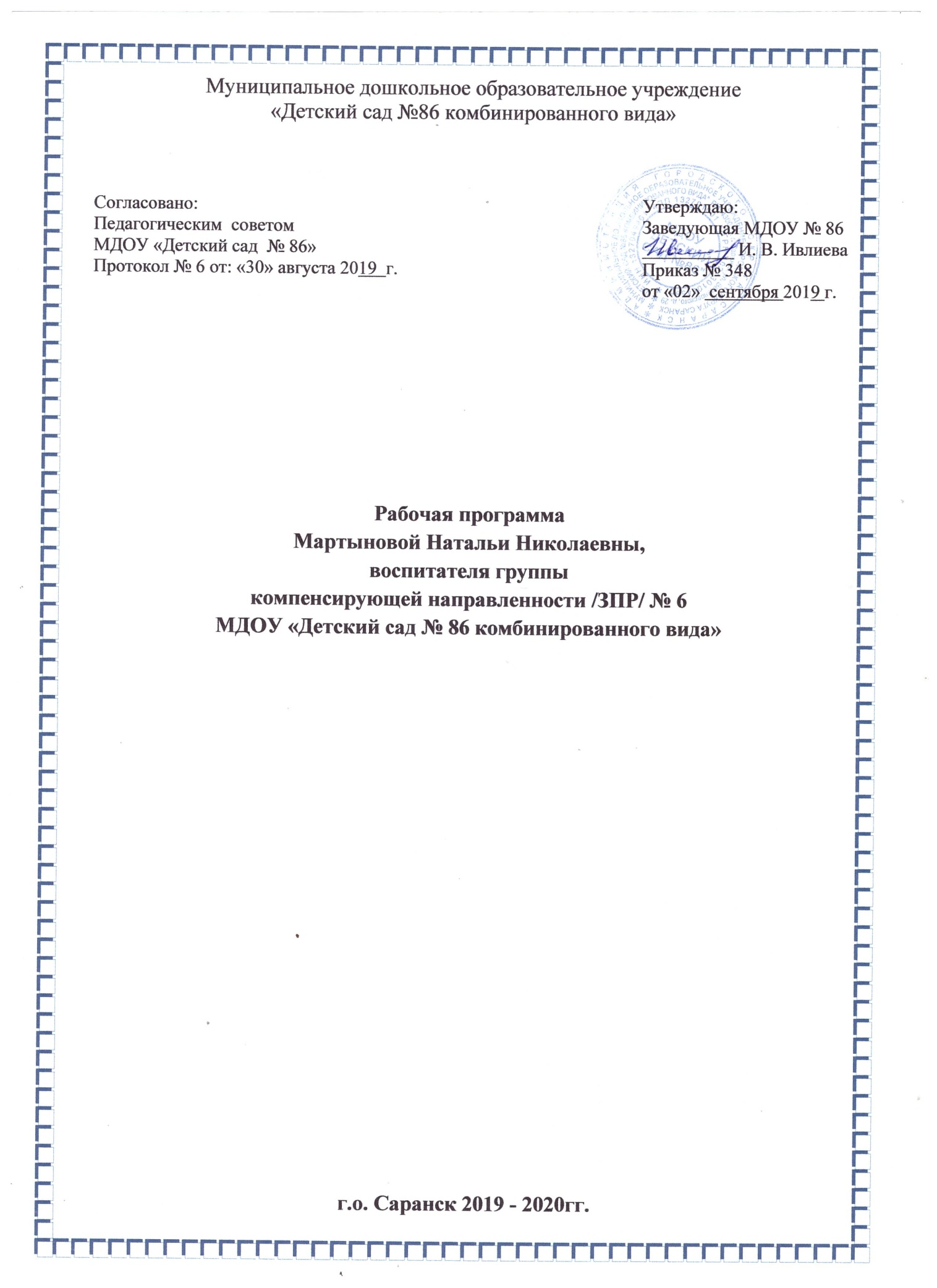 СОДЕРЖАНИЕ I. ЦЕЛЕВОЙ РАЗДЕЛ ПРОГРАММЫ (обязательная часть)1.1 Пояснительная запискаНастоящая	рабочая	 программа     разработана	      на	       основе программы С. Г. Шевченко «Подготовка к школе детей с задержкой психического развития», с учётом Образовательной программы МДОУ «Детский сад № 86 комбинированного вида». Данная программа составлена в соответствии со следующими нормативными документами:Федеральный закон «Об образовании в РФ» от 29 декабря 2012г. №273-ФЗ;Постановление Главного	государственного санитарного врача Российской Федерации от 15 мая 2013г. № 26 г. Москва об утверждении СанПиН 2.4.1.3049-13     «Санитарно-эпидемиологические требования к устройству, содержанию и организации режима работы дошкольных образовательных организаций» (Зарегистрировано в Минюсте России 29 мая 2013г. №28564)Приказ Министерства образования и науки РФ от 30 августа 2013г. №1014 «Об утверждении Порядка организации осуществления образовательной деятельности по основным общеобразовательным программам–образовательным программам дошкольного образования» (Зарегистрировано в Минюсте России 26.09.2013№30038)Федеральный государственный образовательный стандарт дошкольного образования к условиям реализации образовательной программы дошкольного образования, утвержденными  Приказом МО и науки РФ № 1155 от 17 октября 2013 г.Устав МДОУ «Детский сад №86 комбинированного вида»;Положение об организации групп компенсирующей направленности МДОУ «Детский сад № 86 комбинированного вида».Рабочая программа предназначена для работы с детьми с 5 до 7 лет дошкольного возраста с задержкой психического развития с учетом особенностей их психофизического развития и индивидуальных возможностей по основным направлениям: познавательному, речевому и художественно-эстетическому, социально-коммуникативному, физическому, а также работу по коррекции нарушений развития и социальную адаптацию воспитанников. Цель программы: обеспечение выполнения требований ФГОС ДО, развитие личности детей дошкольного возраста с задержкой психического развития в различных видах деятельности с учётом их возрастных, индивидуальных психологических и физиологических особенностей.Задачи:создание ребенку с ЗПР возможности для осуществления содержательной деятельности в условиях, оптимальных для его всестороннего и своевременного психического развития;обеспечение охраны и укрепления здоровья ребенка;коррекция (исправление или ослабление) негативных тенденций развития;стимулирование и обогащение развития во всех видах деятельности (познавательной, игровой, продуктивной, трудовой);профилактика (предупреждение) вторичных отклонений в развитии и трудностей в обучении на начальном этапе.Единство указанных направлений позволит обеспечить эффективность коррекционно-развивающего воспитания и подготовки к школе детей с ЗПР.Реализуемая рабочая программа строится на основе следующих принципов:1. Принцип системности опирается на представление о психическом развитии как о сложной функциональной системе, структурной компоненты, которой находятся в тесном взаимодействии. Системность и комплексность коррекционной работы реализуются в учебном процессе благодаря системе повторения усвоенных навыков, опоры на уже имеющиеся знания и умения, что обеспечивает поступательное психическое развитие.2. Принцип развития предполагает выделение в процессе коррекционной работы тех задач, которые находятся в зоне ближайшего развития ребенка.3. Принцип комплексности предполагает, что устранение психических нарушений должно носить медико-психолого-педагогический характер, т.е. опираться на взаимосвязь всех специалистов ДОУ. Программа предусматривает полное взаимодействие и преемственность действий всех специалистов детского учреждения и родителей дошкольников.Совместная работа учителя-дефектолога и воспитателя является залогом успеха коррекционной работы. Комплексный подход обеспечивает более высокие темпы динамики общего и психического развития детей. Воспитатель закрепляет сформированные умения, создает условия для активизации познавательных навыков.4. Принцип доступности предполагает построение обучения дошкольников на уровне их реальных познавательных возможностей. Конкретность и доступность обеспечиваются подбором коррекционно-развивающих пособий в соответствии с санитарно-гигиеническими и возрастными нормами.5. Принцип последовательности и концентричности усвоения знаний предполагает такой подбор материала, когда между составными частями его существует логическая связь, последующие задания опираются на предыдущие.         Такое построение программного содержания позволяет обеспечить высокое качество образования. Концентрированное изучения материала служит также средством установления более тесных связей между специалистами ДОУ. В результате использования единой темы на занятиях учителя-дефектолога, воспитателя, музыкального руководителя дети прочно усваивают материал и активно пользуются им в дальнейшем. Коррекционная работа должна строиться так, чтобы способствовать развитию высших психических функций: внимания, памяти, восприятия, мышления.Значимые характеристики особенностей развития детей 5 – 7 лет с задержкой психического развитияПланируемые результаты освоения программыЦелевые ориентирыСпецифика дошкольного детства (гибкость, пластичность развития ребенка, высокий разброс вариантов его развития, его непосредственность и непроизвольность) не позволяет требовать от ребенка дошкольного возраста достижения конкретных образовательных результатов и обусловливает необходимость определения результатов освоения образовательной программы в виде целевых ориентиров.Педагогическая диагностика Реализация Программы предполагает оценку индивидуального развития детей.Педагогическая диагностика проводится в ходе наблюдений за активностью детей в спонтанной и специально организованной деятельности. Инструментарий для педагогической диагностики – карты наблюдений детского развития, позволяющие фиксировать индивидуальную динамику и перспективы развития каждого ребенка в ходе:коммуникации со сверстниками и взрослыми (как меняются способы установления и поддержания контакта, принятия совместных решений, разрешения конфликтов, лидерства и пр.);игровой деятельности;познавательной деятельности (как идет развитие детских способностей, познавательной активности);проектной деятельности (как идет развитие детской инициативности, ответственности и автономии, как развивается умение планировать и организовывать свою деятельность);художественной деятельности;двигательной деятельности.Результаты педагогической диагностики могут использоваться исключительно для решения следующих образовательных задач:индивидуализация образования (в том числе поддержки ребенка, построения его образовательной траектории или профессиональной коррекции особенностей его развития);оптимизация работы с группой детей.Планируемые результаты освоения детьми основной общеобразовательной программы дошкольного образования подразделяются на итоговые и промежуточные.ОО «Физическое развитие»Здоровье. Усвоил основные культурно – гигиенические навыки (быстро и правильно умывается, одевается, раздевается, насухо вытирается, пользуется индивидуальным полотенцем, полощет рот после еды, правильно пользуется носовым платком и расческой, следит за внешним видом, вешает одежду в определенной последовательности, следит за чистотой одежды и обуви). Имеет устойчивый иммунитет, любит и имеет возможность подолгу гулять, не имеет пропусков по заболеваемости. Имеет сформированные представления о здоровом образе жизни (строение и функции организма человека, соблюдения режима дня, рациональное питание, двигательная активность в жизни человека, закаливающие процедуры, солнце, воздух и вода в жизни человека). Физическая культура. Выполняет правильно все виды основных движений (ходьба, бег, прыжки, метание, лазание) Принимает правильное исходное положение при метании. Может метать предметы разными способами. Может ловить мяч кистями рук на расстоянии до 1,5 м. Умеет строиться в колонну по одному, парами, в круг, шеренгу, перестраиваться, соблюдать интервалы во время передвижения. Ориентируется в пространстве, находит левую и правую стороны. Следит за правильной осанкой. Участвует в играх с элементами спорта (городки, бадминтон, баскетбол, футбол, хоккей, …) Выполняет упражнения, демонстрируя выразительность, грациозность, пластичность движений. ОО «Социально-коммуникативное развитие»Коммуникативная. Объединяется в игре со сверстниками, может принимать на себя роль, владеет способом ролевого поведения. Соблюдает ролевое соподчинение (продавец - покупатель) и ведет ролевые диалоги. Взаимодействуя со сверстниками, проявляет инициативу и предлагает новые роли или действия, обогащает сюжет, придерживается в процессе игры намеченного замысла, оставляя место для импровизации. В дидактических играх противостоит трудностям, подчиняется правилам, договаривается со сверстниками об очередности ходов, выборе схем, проявляет себя терпимым и доброжелательным партнером. Участвует в творческих группах по созданию спектаклей (режиссеры, актеры, костюмеры, оформители) В настольно – печатных играх может выступать в роли ведущего, объяснять сверстникам правила игры. Адекватно воспринимать в театре (кукольном, драматическом) художественный образ. В самостоятельных театрализованных играх обустраивает место для игры, воплощается в роли, используя художественные выразительные средства (интонация, мимика), атрибуты, реквизит, может моделировать предметно игровую среду. Имеет простейшие представления о театральных профессиях. Способен эмоционально сопереживать. Трудовая деятельность. Самостоятельно одевается, раздевается, складывает и убирает одежду, устраняет непорядок в своем внешнем виде. Самостоятельно выполняет обязанности дежурного, проявляет трудолюбие при трудовых поручениях и труде на природе. Может планировать свою трудовую деятельность: Готовить к занятиям свое рабочее место, убирает материалы по окончании работы. Основы безопасности жизнедеятельности.Соблюдает элементарные правила поведения в детском саду, поведения на улице и в транспорте, дорожного движения. Различает и называет специальные виды транспорта («Скорая помощь», «Пожарная», «Милиция»), объясняет их назначение. Понимает значения сигналов светофора. Различает проезжую часть, тротуар, подземный пешеходный переход, пешеходный переход «Зебра». Знает и соблюдает элементарные правила поведения в природе (способы безопасного взаимодействия с растениями и животными, бережного отношения к окружающей природе). ОО «Художественно-эстетическое развитие»Изобразительная деятельность: Рисование Создает индивидуальные и коллективные рисунки, декоративные, предметные и сюжетные композиции на различные темы, использует разные материалы и способы рисования. Лепка Лепит различные предметы, передавая их форму, пропорции, позы и движения, сюжетные композиции из 2-3 и более предметов, владеет способами «налепа» и рельефа, расписывает изделия по мотивам народных промыслов. Аппликация Создает изображения различных предметов, используя бумагу разной фактуры, способы вырезания и обрывания. Создает сюжетные и декоративные композиции. КонструированиеСпособен соотносить конструкцию предмета с его назначением. Создает постройки по рисунку. Умеет использовать строительные детали с учетом их 20 конструктивных свойств. Может планировать этапы создания собственной постройки, находить конструктивные решения. Может создавать модели из разных видов конструктора по рисунку и по словесной инструкции. Способен преобразовывать постройки в соответствии с заданием педагога. Умеет работать коллективно, распределять между членами группы этапы осуществления постройки. Умеет сгибать лист бумаги, преобразовывая его в предмет (оригами). Художественное творчество. Владение самостоятельной творческой деятельностью (изобразительной, конструктивно – модульной, музыкальной…) Театрализация. Умение сопереживать персонажам художественных произведений, драматизировать, имитировать, пародировать… ОО «Познавательное развитие»РЭМП.Самостоятельно объединяет различные группы предметов, имеющие общий признак, в единое множество, удаляет из множества отдельные его части, устанавливает связи и отношения между целым и частями. Считает до 20 и больше (количественный и порядковый счет). Называет числа в прямом и обратном порядке до 10, начиная с любого числа. Соотносит цифры 0-9 и кол – во предметов. Составляет и решает задачи в 1 действие на сложение и вычитание, пользуется цифрами и знаками +, -, =. Знает состав числа первого десятка. Различает величины, длину, ширину, высоту, объем, массу (вес), способы их измерения. Измеряет длину предметов, отрезки прямых линий, объем жидких и сыпучих веществ с помощью условных мер. Умеет делить предметы на несколько равных частей, сравнивать целое и его часть, различает и называет отрезок, угол, круг, овал, многоугольник, шар, куб, проводит их сравнения. Ориентируется в окружающем пространстве и на плоскости листа, пользуется знакомым обозначением. Умеет определять временные отношения. Знает монеты разного достоинства, название текущего месяца года, последовательность дней недели, месяцев, времен года. Формирование целостной картины мира и первичного представления о себе, социальном и природном мире. Выбирает и группирует предметы в соответствии с познавательной задачей. Знает герб, флаг, гимн России, называет столицу, имеет представления о родном крае, его достопримечательностях. Имеет представления о школе, библиотеке, знает правила поведения в школе, в городе, на природе и соблюдает их. Устанавливает элементарные причинно – следственные связи между природными явлениями. Знает некоторых представителей животного мира, может обобщать (дикие и домашние звери, средней полосы и южных, северных стран, птицы, пресмыкающиеся, земноводные, насекомые). ОО «Речевое развитие»Развитие всех компонентов устной речи. Владеет достаточным словарным запасом, свободно общается с педагогом, родителями, сверстниками. Употребляет в речи синонимы, антонимы, сложные предложения, различает понятия «звук», «слог», «слово», «предложение», владеет звуко – слоговым анализом. Восприятие художественной литературы. Пересказывает и драматизирует небольшие литературные произведения, составляет по плану и образцу рассказы о предмете, по сюжетным картинкам. Различает жанры литературных произведений. Называет любимые сказки и рассказы, знает наизусть 2-3 любимых стихотворения, считалки, загадки. Называет 2-3 авторов, 2-3 иллюстраторов детских книг. Выразительно читает стихотворение, пересказывает отрывок из сказок, рассказов.II. СОДЕРЖАТЕЛЬНЫЙ РАЗДЕЛ ПРОГРАММЫ2.1 Учебный план ООП ДО в группе компенсирующей направленности для детей с ЗПРУчебный план ООП ДО в группе компенсирующей направленности разработан согласно действующему СанПиН 2.4.1.3049-13:- длительность непосредственно-образовательной деятельности –20 - 25 мин в старшей группе, 25 - 30 мин. в подготовительной группе;- перерывы между непосредственно образовательной деятельностью -  не менее 10 мин.0,5 – организованная образовательная деятельность проводится через неделю.Дополнительное образованиеВ современных условиях преобразования и модернизации нашего общества особенно остро встает проблема осуществления своевременной психологически и педагогически обоснованной помощи детям, отстающим от возрастных норм развития. Наблюдая за поведением детей в коррекционной группе детского сада, были выявлены следующие отклонения  от возрастной нормы: у детей с ЗПР отмечается быстрая эмоциональная истощаемость, проявляющаяся в гиперактивности, повышенной возбудимости, отсутствии желания участвовать в совместных занятиях и играх, конфликтных отношениях со сверстниками, агрессивном и демонстративном поведении и т. п. Поэтому поддержка детей с задержкой в развитии чрезвычайно актуальна, так как большинство из них испытывают трудности в адаптации и социализации. Многие современные исследователи всё чаще отмечают различные виды искусства в качестве профилактических, лечебных, коррекционных средств. Наиболее популярным способом психолого-педагогической работы с детьми, имеющими эмоционально – поведенческие нарушения, с проблемами психофизического здоровья, и конечно с детьми с особыми образовательными потребностями, является арт-терапия. Так как именно искусство способно изменить душевное и физическое состояние человека. Положительное эмоциональное возбуждение на занятиях по арт-терапии усиливает внимание, тонизирует центральную нервную систему, облегчает установление контакта с людьми. Методы арт-терапии очень актуальны именно при работе с детьми с ЗПР, т. к. для них важным является тренировка наблюдательности, развитие мыслительных способностей и фантазии, вербальных и невербальных коммуникативных навыков. Для достижения наиболее эффективных результатов занятия по арт - терапии рекомендуется проводить в сенсорной комнате с использованием сенсорного оборудования в конце или в начале занятия (в зависимости от структуры содержания занятия).Это очень  универсальная среда, которая положительно влияет на здоровье и психику ребенка. Сенсорная комната комплексно воздействует на отдельные органы чувств. Таким образом, использование методов арт – терапии и пребывание в сенсорной комнате раскрепощает ребенка, создает положительный эмоциональный настрой, тренирует психомоторные функции.Цель программы: создание оптимальных условий для социализации и развития личности детей дошкольного возраста с особыми образовательными потребностями.Сетка занятий кружка «Солнечный круг»2.2 Перечень методических пособий, обеспечивающих реализацию образовательной деятельности в группе2.3 Описание вариативных форм, способов, методов и средств реализации программы в группе.2.4 Содержание коррекционной работыСложность психологической структуры задержки психического развития в дошкольном возрасте обусловливает широту спектра задач коррекционной работы с детьми. Успешность усвоения Программы зависит от того, насколько эффективным окажется коррекционно-развивающее воздействие.При организации работы по Программе основное внимание должно уделяться не образовательным задачам - прежде всего, следует сформировать психологические механизмы для усвоения знаний, психологический базис для развития мышления и речи, создать условия для формирования возрастных новообразований в психике.Эффективность системы коррекционно-педагогического воздействия во многом зависит от четкой организации жизни и деятельности детей в период их пребывания в детском саду. Следует помнить о значительной нервно-психической нагрузке, которую желательно равномерно распределить в течение дня. Необходима преемственность в работе всех педагогов, работающих с детьми.Ведущим специалистом, осуществляющим коррекционную работу, является учитель-дефектолог, имеющий высшее дефектологическое образование. Помимо этого, в группе работают два воспитателя, имеющие  высшее педагогическое образование.На всех этапах работы с ребенком учитель-дефектолог должен видеть перспективу развития, выстроить психолого-педагогический прогноз, разработать траекторию развития каждого ребенка. Педагог должен уметь отобрать и совместить образовательные, коррекционные и развивающие задачи. Учитель-дефектолог работает ежедневно с 9.00 до 13.00 часов. Режим дня и сетка непосредственно образовательной деятельности учителя-дефектолога и воспитателя строятся с учетом возрастных, типологических и индивидуальных особенностей детей группы, а также решаемых задач коррекционно-развивающего обучения. Учитель-дефектолог проводит с детьми организованную образовательную деятельность по: - развитию высших психических функций (мышления, внимания, памяти);- развитию познавательно-исследовательской;- развитию элементарных математических представлений;- формированию целостной картины мира, расширению кругозора;- формированию навыков свободного общения со взрослыми и детьми;- практическому овладению нормами речи.Воспитатель и учитель-дефектолог с 9.00 до 11.10 проводят организованную образовательную деятельность по областям  параллельно. Образовательные области «Физическое развитие», «Художественно-эстетическое развитие» реализуются воспитателем и другими специалистами (инструктором по физической культуре, музыкальным руководителем) со всей группой. В среду во второй половине дня с 15:30 до 16:30 дефектолог проводит индивидуальную работу с детьми с ЗПР. Воспитатель в вечерний отрезок времени осуществляет индивидуальную работу по заданиям учителя-дефектолога: работает над развитием внимания, памяти, восприятия, мышления, фонематического слуха, а также закрепляет умения и навыки детей, связанные с усвоением программы.Необходимо помнить о том, какая нагрузка приходится на нервную систему детей. Режим дня должен выверяться и очень точно соблюдаться. Следует принять меры по предупреждению у детей гиподинамии, должны использоваться различные формы деятельности.Взаимодействие педагогического коллектива семьями воспитанников и социумомПерспективный план работы с родителямиПлан взаимодействия с социумом2.6 Планирование работы с детьми в группеКомплексно-тематическое планирование работы с детьми в группе компенсирующей направленностиПерспективное планирование группы компенсирующей направленности (ЗПР) №6 следует смотреть в папке 08-04.Календарное планирование группы компенсирующей направленности (ЗПР) №6 следует смотреть в папке 08-04.Перспективный план развлечений группы компенсирующей направленности (ЗПР) №6 следует смотреть в папке 08-04.2.7 Модель организации совместной деятельности воспитателя с воспитанниками.Совместная деятельность взрослого и детей – это основная модель организации образовательного процесса детей дошкольного возраста, деятельность двух и более участников образовательного процесса (взрослого и воспитанников) по решению основных образовательных задач на одном пространстве и в одно и то же время. Отличается наличием партнерской позиции взрослого и партнерской формы организации (возможность свободного размещения, перемещения и общения детей в процессе образовательной деятельности).2.8. Особенности организации совместной деятельности воспитателя с воспитанниками (климатические, демографические, национально-культурные) При проектировании содержания Рабочей Программы учитываются специфические климатические особенности региона, к которому относится Республика Мордовия – центр России: время начала и окончания тех или сезонных явлений (листопад, таяние снега и т.д.) и интенсивность их протекания; состав флоры и фауны; длительность светового дня; погодные условия и т.д. Основными чертами климата являются: холодная зима и сухое жаркое лето.В режим дня группы ежедневно включены бодрящая гимнастика, упражнения для профилактики плоскостопия, дыхательная гимнастика. В холодное время года пребывание детей на открытом воздухе зависит от погодных условий. При температуре воздуха ниже минус 15 градусов С⁰ и скорости ветра  более 7м/с продолжительность прогулки сокращается. Прогулка не проводится при температуре воздуха ниже минус 15 градусов С⁰ и скорости ветра более 15 м/с. В теплое время года – жизнедеятельность детей, преимущественно, организуется на открытом воздухе.Исходя из климатических особенностей региона, график образовательного процесса составляется в соответствии с выделением двух периодов:1. Холодный период: учебный год (сентябрь – май, составляется определенный режим дня и расписание ООД).2. Теплый период: (июнь – август, для которого составляется другой режим дня).Демографические особенностиОбщие сведения о детях в группе компенсирующей направленности (ЗПР) № 6 (в количественном отношении).Социальный статус семей группы компенсирующей направленности (ЗПР) № 6Анализ социального статуса семей выявил, что в группе воспитываются дети из полных и неполных семей. Основной состав родителей – среднеобеспеченные, с высшим, средним и средне-профессиональным образованием.Национально – культурные особенностиЭтнический состав воспитанников группы составляют дети из русскоязычных семей.  Обучение и воспитание в ДОУ осуществляется на русском языке (в соответствии с Уставом ДОУ). Весь контингент воспитанников проживает в условиях городского поселения.Существующие традиционные и вариативные образовательные программы не могут отразить всего разнообразия национальных культур и предусмотреть возможность их использования в работе дошкольных учреждений. С этой целью используем  региональный образовательный модуль дошкольного образования «Мы в Мордовии живем», подготовленный с учетом новейших достижений науки и практики отечественного дошкольного образования, и учитывающий современные требования к содержанию общеобразовательной программы  для ДОУ и пути её реализации в педагогическом процессе в условиях Республики Мордовия.Целью регионального модуля является приобщение дошкольников к культуре мордовского народа в процессе социально-личностного, познавательно-речевого, художественно-эстетического, физического развития.Основные задачи:формирование у детей чувства любви к родине на основе ознакомления с природным окружением, культурой и традициями народов, издавна проживающих на территории региона;формирование представлений о России как о родной стране и о Мордовии как своей малой родине;воспитание патриотизма, уважения к культурному прошлому России и Мордовии;формирование познавательного интереса к окружающей природе; языку, литературе, истории, музыке, изобразительному искусству народов проживающих в Мордовии;формирование чувства сопричастности к достижениям земляков в области культуры, науки и спорта;воспитание гражданско-патриотических чувств.Модуль построен на гуманистических принципах:Принцип культуросообразности и приобщения детей к социокультурным нормам, традициям семьи, общества и государства. Реализация этого принципа обеспечивает учет национальных и этнокультурных ценностей и традиций в образовании, восполняет недостатки духовно-нравственного и эмоционального воспитания. Образование рассматривается как процесс приобщения ребенка к основным компонентам человеческой культуры (знание, мораль, искусство, труд). Принцип патриотической направленности. Большое внимание уделяется воспитанию в детях патриотических чувств, любви к Родине, гордости за ее достижения, уверенности в том, что Россия - великая многонациональная страна с героическим прошлым и счастливым будущим, а Мордовия - часть великой страны России.Принцип учета этнокультурной ситуации развития детей предполагает воспитание на основе родной для каждого ребенка культуры, учет языковой ситуации, окружающей ребенка, традиций, обычаев, принятых в семье и социальном окружении.Принцип деятельности. Решение образовательных задач в детском возрасте должно опираться на характерные для каждого возрастного этапа виды детской деятельности и общения со взрослым. В дошкольном возрасте развитие разных сторон личности ребенка происходит в различных видах деятельности - игровой, изобразительной, познавательной, двигательной, речевой, музыкальной, театрализованной и пр., а также в общении со взрослыми и сверстниками. Принцип интеграции содержания образования предполагает сочетание и взаимопроникновение в педагогическом процессе разных видов детской деятельности. Это обеспечивает полноту реализации возможностей ребенка, целостность восприятия им окружающего мира, его всестороннее развитие. Принцип интеграции реализуется в том, что содержание образования, представленное в различных образовательных областях, позволяет объединять предметно-практическую, игровую, познавательную, художественно-эстетическую и другие виды детской деятельности в разных сочетаниях.Принцип сотрудничества детского сада и семьи реализуется как в организационном, так и в содержательном плане. Региональный образовательный модуль дошкольного образования включает рекомендации по организации взаимодействия педагогов и родителей по образовательным областям.Реализация содержания модуля в группе компенсирующей направленности ОРГАНИЗАЦИОННЫЙ  РАЗДЕЛ3.1 Оформление предметно-пространственной средыРазвивающая предметно - пространственная среда обеспечивает максимальную реализацию образовательного потенциала пространства дошкольного учреждения, группы, а также территории, прилегающей к дошкольному учреждению, материалов, оборудования и инвентаря для развития детей дошкольного возраста в соответствии с особенностями каждого возрастного этапа, охраны и укрепления их здоровья, учета особенностей и коррекции недостатков их развития.Развивающая предметно - пространственная среда обеспечивает:возможность общения и совместной деятельности детей (в том числе детей разного возраста) и взрослых, двигательной активности детей, а также возможности для уединения; реализацию различных образовательных программ; в случае организации инклюзивного образования - необходимые для него условия; учет национально-культурных, климатических условий, в которых осуществляется образовательная деятельность; учет возрастных особенностей детей.Развивающая предметно-пространственная среда должна быть содержательно-насыщенной, трансформируемой, полифункциональной, вариативной, доступной и безопасной.Насыщенность среды соответствует возрастным возможностям детей и содержанию Программы. Образовательное пространство оснащено средствами обучения и воспитания (в том числе техническими), соответствующими материалами, в том числе расходным игровым, спортивным, оздоровительным оборудованием, инвентарем (в соответствии со спецификой Программы).Трансформируемость пространства предполагает возможность изменений предметно-пространственной среды в зависимости от образовательной ситуации, в том числе от меняющихся интересов и возможностей детей.Полифункциональность материалов предполагает:- возможность разнообразного использования различных составляющих предметной среды, например, детской мебели, матов, мягких модулей, ширм и т.д.;- наличие в детской саду или группе полифункциональных (не обладающих жестко закрепленным способом употребления) предметов, в том числе природных материалов, пригодных для использования в разных видах детской активности (в том числе в качестве предметов-заместителей в детской игре).Вариативность среды предполагает:- наличие в детском саду или группе различных пространств (для игры, конструирования, уединения и пр.), а также разнообразных материалов, игр, игрушек и оборудования, обеспечивающих свободный выбор детей;- периодическую сменяемость игрового материала, появление новых предметов, стимулирующих игровую, двигательную, познавательную и исследовательскую активность детей.Доступность среды предполагает:- доступность для воспитанников, в том числе детей с ограниченными возможностями здоровья и детей-инвалидов, всех помещений, где осуществляется образовательная деятельность;- свободный доступ детей, в том числе детей с ограниченными возможностями здоровья, к играм, игрушкам, материалам, пособиям, обеспечивающим все основные виды детской активности;- исправность и сохранность материалов и оборудования.Безопасность предметно-пространственной среды предполагает соответствие всех ее элементов требованиям по обеспечению надежности и безопасности их использования.В группе для развития и воспитания детей создана правильная, целесообразная, удобная, информационная предметно - развивающая среда, настраивающая на  эмоциональный лад и обеспечивающая гармоничное отношение между ребёнком и окружающим миром.Образовательное пространство оснащено средствами обучения и  материалами: игровыми, спортивными, оздоровительным оборудованием. Организация образовательного пространства и разнообразие материалов, оборудования и инвентаря обеспечивают: игровую, познавательную, исследовательскую и творческую активность всех воспитанников.Групповая комната представлена развивающими центрами. Оборудование размещено так, чтобы было удобно организовать совместную и самостоятельную деятельность, все предметы  соразмерны росту, руке и физиологическим возможностям, гендерной принадлежности детей группы. Игровые центры группы условно разделены на 3 части:- рабочую зону;- зону для деятельности, связанной с интенсивным использованием пространства (активным движением, возведением крупных игровых построек);-  зону спокойной по преимуществу деятельности;Все части пространства в зависимости от конкретных задач, обладают возможностью изменяться по объему – сжиматься и расширяться, так как детям-дошкольникам свойственно «заряжаться» текущими интересами сверстников и присоединяться к ним. Особое внимание уделено рабочей зоне, которая легко видоизменяется за счет разного расположения  столов: соединяется в общий рабочий стол или компонуется для работы двух детей, для индивидуальной деятельности. Так же рабочая зона используется:- как «мастерская» (для непосредственно организованной мною продуктивной деятельности);- как «лаборатория» (для непосредственно организованной исследовательской деятельности);- как место для свободной деятельности детей по интересам вне занятий со взрослыми;Созданная в группе предметно – развивающая среда формирует познавательно-побудительный мотив к деятельности, стимулирует познавательную и речевую активность детей. Основные цели организации центров активности:- ребенок развивается наилучшим образом, если он включен в активную деятельность;- каждый ребенок развивается в своем темпе, но все дети проходят через типичные периоды развития;- для успешного развития ребенка необходимо объединение усилий педагоговВ группе  имеются центры детской деятельности в соответствии с требованиями ФГОС: центр художественной литературы, центр двигательной активности, центр развивающих игр, центр конструирования, центр музыкально-театрализованной деятельности, центр творчества, центр «Изобразительное искусство», центр трудовой деятельности, центр для театрализации, центр нравственно-патриотического воспитания.Для развития лексико-грамматической стороны речи, коррекции звукопроизношения имеется картинный материал для артикуляционных гимнастик, зеркало для индивидуальной работы рабочие альбомы с артикуляционными упражнениями и соответствующим занимательным картинным материалом, альбомы с чистоговорками на свистящие, шипящие и сонорные звуки, на дифференциацию звуков. Здесь же находятся игрушки на развитие физиологического дыхания, материал на поддувание.Для развития мелкой моторики имеются: маленькие мячи (пластиковые, резиновые, вязаные, «ежики»), ребристые карандаши, грецкие орехи (массаж), пальчиковый бассейн, матрешки, мозаики, конструкторы, лего, пазлы, различные шнуровки, пристегивание, картотека пальчиковых игр.«Игровой центр», обеспечивающий организацию самостоятельных сюжетно-ролевых игр. В группе имеется все необходимое оборудование для  сюжетно-ролевых игр: «Семья»; «Магазин»; «Дочки-матери»;  «Парикмахерская»; «Больница»; «Транспорт»;  «Водители»; «Мы строители».Созданы условия для удовлетворения двигательной активности детей: физкультурный уголок, оснащённый дорожками с ладошками и ступнями, кольцебросами, спортивными играми: мячами, обручами.Есть игровой материал для театрализованной деятельности с различными видами: би-ба-бо, пальчиковый, теневой, настольный, на палочках, конусовый; предусмотрены  уголок природы с комнатными растениями, стол для игр с песком и водой, уголки для творчества, развивающие игры, пазлы, настольные игры.  Имеется магнитофон с аудиозаписями, которые используются при проведении деятельности, создания музыкального фона. В достаточном количестве материал для продуктивной деятельности и познавательной деятельности в соответствии с возрастом. Предусмотрены игрушки, которые используются на прогулках.Для развития детей в музыкальной деятельности имеются  музыкальный зал с музыкальными инструментами:  пианино, синтезатор,  музыкальный центр, аудиотека, детские музыкальные инструменты (клавишные, струнные, шумовые), музыкальные игрушки, музыкально-дидактические игры, музыкальные альбомы, в группе оформлены музыкальные уголки с музыкальными игрушками, пособиями, магнитофонами.Музыка постоянно сопровождает пребывание детей в детском саду.В группе созданы условия для художественно-эстетического развития детей. Образовательная деятельность по всем продуктивным видам деятельности проходят в группе. В группе оформлен уголок творчества, где имеются репродукции картин художников, детские рисунки, образцы для рисования, материалы для лепки, рисования, аппликации, фломастеры, цветные мелки. Для конструктивной деятельности группа оснащена различными видами конструктора: деревянными, пластмассовыми, «Лего», пазлы, имеются различные виды мозаики, изготовлены различные образцы и схемы.В ДОУ созданы все условия для развития экологической культуры детей. Имеется экологическая тропа на участке. В группе есть уголок природы. Для развития у детей представлений о человеке в истории и культуре в детском саду создан мини-музеи «Мордовская  изба». Собрано огромное количество демонстрационного и наглядного материала,  богатейшая подборка методической  и художественной литературы. В группе имеется глобус, карты, подбор  методической литературы, наглядно – демонстрационного материала.Для ознакомления с правилами дорожного движения сделана разметка вокруг детского сада. В группе имеется уголок по правилам дорожного движения, представленные настольными печатными играми, машинами, дорожными знаками, атрибутами для сюжетно-ролевых игр. ДОУ  самостоятельно определяет средства обучения, в том числе технические, соответствующие материалы (в том числе расходные), игровое, спортивное, оздоровительное оборудование, инвентарь, необходимые для реализации Программы.3.2 Режим дня. Структура образовательной деятельности. Двигательный режим. Модель закаливания.Режим дня на холодный период года в группе компенсирующей направленности /ЗПР/ № 6Структура образовательной деятельности в группе компенсирующей направленности /ЗПР/ № 6Режим двигательной активностиОрганизация двигательного режима в группе компенсирующей направленности №6.Организация двигательной деятельности детей		Модель закаливания.	3.3 Обеспеченность методическими материалами, средствами обучения и воспитания.ПРИЛОЖЕНИЕ 1Материально-техническое оснащение Программы группы компенсирующей направленности (ЗПР) № 6ДОУ  самостоятельно определяет средства обучения, в том числе технические, соответствующие материалы (в том числе расходные), игровое, спортивное, оздоровительное оборудование, инвентарь, необходимые для реализации Программы.IЦелевой раздел программы (обязательная часть)31.1Пояснительная запискаЦели и задачи образовательной программыПринципы и подходы к формированию программы31.2Значимые характеристики  особенностей развития детей 5 – 7 лет с задержкой психического развития51.3Планируемые результаты освоения программыЦелевые ориентирыПедагогическая диагностика11IIСодержательный раздел программы (обязательная часть)26 2.1Учебный план ООП ДО в группе компенсирующей направленности для детей с ЗПР262.2Перечень методических пособий обеспечивающих реализацию образовательной деятельности в группе.282.3Описание вариативных форм, способов, методов и средств реализации программы312.4Содержание коррекционной работы342.5Взаимодействие педагогического коллектива с семьями воспитанников и социумом362.6Планирование работы с детьми  в группе компенсирующей направленности для детей с ЗПР392.7Модель организации совместной деятельности воспитателя с воспитанниками422.8Особенности организации совместной деятельности воспитателя с воспитанниками (климатическая, демографическая, национально-культурная)43IIIОрганизационный раздел553.1Оформление предметно – пространственной среды553.2Режим дня, структура образовательной деятельности, расписание занятий, двигательный режим, схема закаливания603.3Обеспеченность методическими материалами, средствами обучения и воспитания66Образовательная областьВозрастные особенности детей5-7го года жизниИндивидуальные особенности  детей 5-7го года жизниФизическое  развитиеСвободно и вариативно использует основные движения в самостоятельной деятельности, переносит в разные виды игр, интегрирует разнообразие движений с разными видами и формами детской деятельности, активен в соревнованиях со сверстниками в выполнении физических упражнений.Достаточно самостоятелен в организации собственной оптимальной двигательной активности и двигательной активности сверстников, подвижных игр, уверенно анализирует их результаты.Самостоятельно добивается успешных количественных показателей, стремится проявить максимальные физические качества при выполнении движений, оценивает их выполнение, общий результат.Бег:сочетать бег с преодолением препятствий в естественных условиях; пробежать 10 м. с наименьшим числом шагов; бегать непрерывно до 2-3 мин; пробежать 200-300 м со средней скоростью; медленно до 400 м по пересеченной местности; пробежать быстро 20 м (2-3 раза) с перерывами; челночный бег 3-5 раз по 10 м; пробежать как можно быстрее 30 м (примерно за 7,5-6,5 с).Прыжки:прыгать через короткую скакалку разными способами, на бегу;пробежать под вращающейся длинной скакалкой; вбегать под нее, перепрыгивать несколько раз и выбегать; прыгать через большой обруч, как через скакалку; запрыгнуть с разбега в 3 шага на предметы высотой 40 см, спрыгнуть с них; прыжки в длину с места, с разбега.Спортивные упражнения:скользить на ногах с невысокой горки; пройти на лыжах в спокойном темпе; спуститься с горки на лыжах в низкой и высокой стойке, уметь тормозить;управлять велосипедом одной рукой; кататься на самокате.Спортивные игры:городки, баскетбол, футбол, хоккей; бадминтон.В первой подгруппе дети настойчиво проявляют элементы творчества при выполнении физических упражнений и игр, осуществляет активное использование двигательного опыта и навыков ЗОЖ в новых обстоятельствах, однако есть затруднения в играх с мячом, не желание передавать мяч, не правильная ловля и подача мяча.У детей второй подгруппы слабо развиты виды бега: подскоки, челночный бег, с захлестом голени. Прыжки через скакалку.Социально-коммуникативное развитиеВ сюжетно-ролевых играх дети начинают осваивать сложные взаимодействия людей, отражающие характерные значимые жизненные ситуации, например, свадьбу, рождение ребенка, болезнь, трудоустройство и т. д.Игровые действия детей становятся более сложными, обретают особый смысл, который не всегда открывается взрослому. Игровое пространство усложняется. В нем может быть несколько центров, каждый из которых поддерживает свою сюжетную линию. При этом дети способны отслеживать поведение партнеров по всему игровому пространству и менять свое поведение в зависимости от места в нем. Исполнение роли акцентируется не только самой ролью, но и тем, в какой части игрового пространства эта роль воспроизводится.Эмоционально реагирует на окружающую действительность. Сочувствует, сопереживает, сорадуется. Испытывает гордость за достижения отдельных россиян и России в целом, любовь к «малой» и «большой» Родине.Соблюдает элементарные правила безопасного поведения в стандартных опасных ситуациях: дорожного движения (переходит улицу в указанном месте в соответствии с сигналами светофора, не ходит по проезжей части дороги, знает некоторые дорожные знаки и их назначение); не играет с огнем, в отсутствие взрослых не пользуется электрическими приборами, не трогает без разрешения острые, колющие и режущие предметы. Может в случае необходимости самостоятельно набрать телефонный номер службы спасения. Владеет некоторые способы безопасного поведения в современной информационной среде (включает телевизор для просмотра конкретной программы, выбор программы и продолжительность просмотра согласовывает со взрослым; включает компьютер для конкретного занятия, содержание и продолжительность которого согласовывает со взрослым). Соблюдает предусмотрительность и осторожность в  незнакомых и сложных ситуациях, при встрече с незнакомыми людьми.Осознает некоторые собственные черты и качества (положительные и отрицательные), проявляющиеся в труде и влияющие на его процесс и результат. Понимает обусловленность сезонных видов работ в природе (на участке, в уголке природы) соответствующими природными закономерностями, потребностями растений и животных. Вычленяет труд как особую человеческую деятельность.Овладел всеми видами детского труда (самообслуживания, хозяйственно-бытового, труда в природе).В первой подгруппе сложность в выполнении роли и подчинении (водитель-инспектор ГИБДД), трудности в смене ролей при условии сохранения  роли, взятой  ранее. Однако дети могут комментировать исполнение роли тем или иным участником игры.Проявляют интерес к страноведческим знаниям, национальностям людей. Задают вопросы о России, ее общественном устройстве, других странах и народах мира, их особенностях.Имеют представление о различных видах труда взрослых, связанных с удовлетворением потребностей людей, общества и государства (цели и содержание видов труда, некоторые трудовые процессы, результаты, их личностную, социальную  и государственную значимость, некоторые представления о труде как экономической категории, гендерная специфика труда).Детям второй подгруппы, сложно принимать какую либо роль в театрализованной деятельности, однако у них хорошо развита режиссерская игра.Не сформированы предпосылки экологического сознания в виде представлений о некоторых видах опасных для окружающего мира природы ситуаций, освоения   правил безопасного для окружающего мира природы поведения; осторожного и осмотрительного отношения к окружающему миру природы.                           Все дети группы владеют в совершенстве навыками самообслуживания, соблюдают правила личной гигиены. Знают о элементарных правилах безопасного поведения и могут рассказать о них, однако часто их нарушают вследствие того, что видят не соответствующие правилам поступки взрослых.Познавательное развитиеДети подготовительной к школе группы в значительной степени освоили конструирование из строительного материала. Они свободно владеют обобщенными способами анализа как изображений, так и построек; не только анализируют конструктивные основные особенности различных деталей, но и определяют их форму на основе сходства со знакомыми им объемными предметами. Свободные постройки становятся симметричными и пропорциональными, их строительство осуществляется на основе зрительной ориентировки.Дети быстро и правильно подбирают необходимый материал. Они достаточно точно представляют себе последовательность, в которой будет осуществляться постройка, и материал, который понадобится для ее выполнения; способны выполнять различные по степени сложности постройки, как по собственному замыслу, так и по условиям.В этом возрасте дети уже могут освоить сложные формы сложения из листа бумаги и придумывать собственные, но этому их нужно специально обучать. Данный вид деятельности не просто доступен детям — он важен для углубления их пространственных представлений.Усложняется конструирование из природного материала. Дошкольникам уже доступны целостные композиции по предварительному замыслу, которые могут передавать сложные отношения, включать фигуры людей и животных.У детей продолжает развиваться восприятие, однако они не всегда могут одновременно учитывать несколько различных признаков.Развивается образное мышление, однако воспроизведение метрических отношений затруднено. Это легко проверить, предложив детям воспроизвести на листе бумаги образец, на котором нарисованы девять точек, расположенных не на одной прямой. Как правило, дети не воспроизводят метрические отношения между точками: при наложении рисунков друг на друга точки детского рисунка не совпадают с точками образца.Продолжают развиваться навыки обобщения и рассуждения, но они в значительной степени еще ограничиваются наглядными признаками ситуации.Продолжает развиваться воображение, однако часто приходится констатировать снижение развития воображения в этом возрасте в сравнении со старшей группой. Это можно объяснить различными влияниями, в том числе и средств массовой информации, приводящими к стереотипности  детских образов.В подготовительной к школе группе завершается дошкольный возраст. Его основные достижения связаны с освоением мира вещей как предметов человеческой культуры; освоением форм позитивного общения с людьми; развитием половой идентификации, формированием позиции школьника.Дети группы любознательны, проявляют высокую познавательную активность, любят слушать книги.«Защищают» детско-родительские проекты. Ребенок рассказывает о наблюдаемых процессах на основе схем, задает вопросы по воспринимаемому содержанию, отвечает на вопросы.Первая подгруппа классифицирует предметы по разным основаниям. Выявляет и анализируют такие отношения, как начало процесса, середина и окончание в ходе наблюдения за изменениями объектов живой и неживой природы, однако затрудняются с последующим их схематическим изображением. Возникают затруднения в использовании  графических образов  для фиксирования результатов исследования и экспериментирования. Способен в образном плане преобразовывать противоречивые и проблемные ситуации. Дети второй подгруппы могут изображать варианты различных конструкций одного и того же объекта.Художественно-эстетическое развитиеПроявляет активный интерес к чтению как процессу. Обнаруживает явные предпочтения в художественной литературе (в тематике, произведениях определенных жанров,  авторах,  героях). Эмоционально откликается на прочитанные произведения: сопереживает положительным героям, осуждает отрицательных персонажей, радуется оптимистической концовке текста, воспринимает средства художественной выразительности, с помощью которых автор характеризует и оценивает своих героев, описывает явления окружающего мира.Эмоционально откликается на произведения изобразительного искусства и может «прочитывать» настроение героев, состояние природы, воспринимать и понимать средствами выразительности, с помощью которых народные мастера и художники добиваются создания образа. Сопереживает персонажам в произведениях изобразительного искусства.Танцует элементарные народные и бальные танцы. Эмоционально откликается на «непрограммную» музыку. Понимает  настроение и характер музыки. Образы из окружающей жизни и литературных произведений, передаваемые детьми в изобразительной деятельности, становятся сложнее.В рисовании:- понятно для окружающих изображать все то, что вызывает у него интерес (отдельные предметы, сюжетные картинки, иллюстрации к книгам, событиям);- передавать характерные признаки предмета: очертания формы, пропорции, цвет;- путем смешивания краски создавать цветовые тона и оттенки;- рисовать гуашью (по сырому и сухому);-  использовать способы различного наложения цветового пятна и цвет, как средства передачи настроения, состояния, отношения к изображаемому или выделения в рисунке главного.В лепке:- создавать изображения с натуры и по представлению, передавая характерные особенности знакомых предметов, пропорции частей и различия в величине деталей:- использовать разные способы лепки (пластический, конструктивный, комбинированный);- лепить из целого куска пластического материала (моделировать форму кончиками пальцев, сглаживать места соединений, оттягивать детали пальцами от основной формы, украшать созданные изображения с помощью налепов и путем процарапывания узора стекой).В аппликации:- наклеивать заготовки;- правильно держать ножницы, свободно пользоваться ими, резать поперек узкие, а затем и более широкие полосы; разрезать квадрат по диагонали, делать косые срезы, получать формы треугольника, трапеции; вырезать из прямоугольников предметы круглой и овальной формы путем закругления углов;- использовать технику обрывной аппликации;- использовать приемы вырезания одинаковых фигур или деталей из бумаги сложенной пополам, гармошкой;- выкладывать по частям и наклеивать схематические изображения предметов из 2-3 готовых форм с простыми деталями;- составлять узоры из растительных и геометрических форм на полосе, круге, квадрате, прямоугольнике;- отрывать от листа бумаги небольшие кусочки бумаги и наклеивать их.Мальчики охотно изображают технику, космос, военные действия и т.п. Девочки обычно рисуют женские образы: принцесс, балерин, моделей и т.д. Часто встречаются и бытовые сюжеты: мама и дочка, комната и т. д.,Более явными становятся различия между рисунками мальчиков и девочек. Изображение человека становится еще более детализированным и пропорциональным. Появляются пальцы на руках, глаза, рот, нос, брови, подбородок. Одежда может быть украшена различными деталями.Дети второй подгруппы вырезают по шаблону, однако выкладывают и приклеивают детали последовательно и аккуратно.В лепке предпочитают технику барельеф, составляют сюжет и соотносят пропорции частей.Все дети элементарно анализируют музыкальные формы, разную по жанрам и стилям музыку.Различают и правильно называют основные детали строительного материала (кубик, кирпичик, пластина, призма, шар).Могут:-  создать новое произведение, придумать варианты одной и той же темы, отталкиваясь от отдельных признаков действительности в сочетании с направленностью воображения на решение определенной творческой задачи;- подчинять свое воображение определенному замыслу, следовать заранее намеченному плану, внося в него некоторые коррективы.Речевое развитиеПродолжает развиваться речь: ее звуковая сторона, грамматический строй, лексика. Развивается связная речь. В высказываниях  отражаются как расширяющийся словарь, так и характер отношений, формирующихся в этом возрасте. Дети начинают активно употреблять обобщающие существительные, синонимы, антонимы, прилагательные и т.д.В результате правильно организованной образовательной работы дошкольников развиваются диалогическая и некоторые виды монологической речи.Проявляет инициативу и обращается к взрослому и сверстнику с предложениями по экспериментированию, используя адекватные речевые формы: «давайте попробуем узнать…», «предлагаю провести опыт». В процессе совместного экспериментирования высказывает предположения, дает советы. В случаях затруднений обращается за помощью к взрослому, используя вежливые формы обращения, соблюдая правила речевого этикета. Принимает заинтересованное участие в образовательном процессе, высказывая предложения к организации развивающей среды, обсуждая текущие вопросы.Составляет описательные и повествовательные рассказы,  рассказы по воображению и использует эти формы в процессе общения. Проявляет творчество в процессе сочинения загадок, сказок, небылиц. Производит звуковой анализ слов с определением места звука в слове и  его характеристикой  (гласный-согласный, твердый -мягкий согласный).Дети умеют действовать по указанию взрослого: выполнять инструкции, данные словесно, точно воспроизводить словесный образец при пересказе литературного произведения близко к тексту. Любят  играть  в словесные игры с правилами (««Да» и «нет» неговорить…», «Слова на последний звук» и др.).Активно участвует в беседах о себе, семье, обществе, государстве, мире и природе, высказывая собственные мнения, предположения.Возникают трудности в составлении словесных портретов знакомых людей, отражая особенности внешности и значимые для ребенка качества. Используют  в речи слова, обозначающие название объектов природы, профессии и социальные явления.Уровни освоения раздела программыI подготовительная группа детей с ЗПРII подготовительная группа детей с ЗПРМир природы  (родная природа, растения, животные)Мир природы  (родная природа, растения, животные)Мир природы  (родная природа, растения, животные)НизкийОбъём представлений о растениях и животных незначителен. Ребёнок знает и выделяет совместно со взрослым некоторые признаки о строения, яркие особенности поведения, голосовые реакции животных, отдельные части растений. Интерес к природе ситуативный.Ребенок не всегда правильно называет времена года. Затрудняется назвать их в нужной последовательности. Не знает характерных признаков разных времен года. Отвечая на вопрос "Какое время года тебе нравится больше и почему?", называет только время года. В рисунке не может отразить характерные признаки того или иного времени года. Не выражает эстетического отношения к природе.Ребенок часто допускает ошибки при распределении представителей животного мира по видам. Не всегда аргументирует свой выбор. Не всегда соотносит представителей фауны со средой обитания. Затрудняется назвать характерные признаки. На поставленные вопросы отвечать затрудняется, а если и отвечает, то в основном неверно.Ребенок затрудняется называть виды растений: деревья, кустарники и цветы. Не всегда может выделить группы предлагаемых растений, не может аргументировать свой выбор.СреднийРебёнок узнаёт и называет несколько растений, зверей, птиц, ярких насекомых, опираясь на отдельные признаки. Знает признаки живого.Ребенок правильно называет времена года. Иногда затрудняется назвать их в нужной последовательности. В основном знает характерные признаки каждого времени года, но иногда допускает незначительные ошибки. На вопрос "Какое время года тебе нравится больше и почему?" отвечает односложно. В рисунке отражает существенные признаки того или иного времени года. Выражает эстетическое отношение к природе.Ребенок иногда допускает незначительные ошибки при распределении представителей животного мира по видам. Не всегда аргументирует свой выбор. В основном соотносит представителей фауны со средой обитания. Знает характерные признаки, но иногда допускает неточности в ответах. На поставленные вопросы отвечает последовательно, но иногда ответы бывают слишком краткими. Проявляет интерес и эмоционально выражает свое отношение к животным, птицам и насекомым.Ребенок иногда допускает незначительные ошибки в названии видов растений: деревьев, кустарников и цветов. В основном правильно выделяет группы предлагаемых растений, иногда затрудняется аргументировать свой выбор.ВысокийРебёнок знает (различает и правильно называет) достаточно большое количество растений и животных, их характерные признаки. Правильно определяет их принадлежность к живым существам на основании выделения у конкретных объектов признаков живого.Ребенок правильно называет времена года. Перечисляет их в нужной последовательности. Знает характерные признаки каждого времени года. Проявляет творчество, и фантазию при ответе на вопрос "Какое время года тебе нравится больше и почему?" По памяти воспроизводит сезонные особенности того или иного времени года. Комментирует свой рисунок. Выражает эстетическое отношение к природе.Ребенок без особого труда распределяет представителей животного мира по видам; аргументирует свой выбор. Соотносит представителей фауны со средой обитания. Без особого труда, связно и последовательно отвечает на поставленные вопросы. Проявляет интерес и эмоционально выражает свое отношение к животным, птицам и насекомым. Знает характерные признаки.Ребенок самостоятельно называет разные виды растений: деревья, кустарники и цветы. Без труда выделяет группы предлагаемых растений.Развитие пространственного восприятияРазвитие пространственного восприятияРазвитие пространственного восприятияНизкийРебенок дифференцирует цвета и оттенки по подобию, затрудняется в их названии. Дифференцирует простые геометрические фигуры по подобию, путает их названия. Затруднено соотнесение предметов по величине. В процессе зрительного и осязательного восприятия наблюдаются трудности планомерного обследования предметов: преобладают игровые, хаотичные действия с предметами.В процессе зрительного и осязательного восприятия наблюдаются трудности планомерного обследования предметов: преобладают игровые, хаотичные действия с предметами, что снижает эффективность их восприятия. Путает названия эталонных геометрических (овал, прямоугольник) форм и цветовых оттенков. Испытывает существенные трудности при составлении сериационного ряда из предметов разной величины.СреднийЗнает названия цветов, правильно их дифференцирует. При соотнесении сложных форм с местом наблюдается значительное число пробующих движений, что указывает на недоразвитие ориентировочной основы деятельности. Испытывает существенные трудности при составлении сериационного ряда из предметов разной величины.Планомерно обследует предмет в процессе осязательного и зрительного восприятия. Знает название неэталонных геометрических форм (овал, трапеция, ромб, прямоугольник) и цветовых оттенков (голубой, розовый, серый, фиолетовый). Составляет сериационный ряд из предметов разной величины.ВысокийЗнает названия цветов и оттенков. Соотносит с местом геометрические сложные фигуры, знает названия основных фигур. Соотносит предметы по величине в убывающем и возрастающем порядке (сериационный ряд). При осязательном восприятии тщательно обследует фигуры, выделяет наиболее характерные ее части.Правильно различает сложные геометрические формы, указывает на их различие и сходство. Успешно использует цвета и формы в процессе конструктивной и изобразительной деятельности.Знакомство с ближайшим окружениемЗнакомство с ближайшим окружениемЗнакомство с ближайшим окружениемНизкийРебенок узнает предметы ближайшего окружения, с которыми ежедневно действует или играет; правильно показывает их по просьбе взрослого. Слова, обозначающие предметы, их качества и свойства, составляют его пассивный словарь. Требуются советы взрослого по использованию предмета в соответствии с его свойствами и назначением.Ребенок узнает предметы ближайшего окружения, с которыми ежедневно действует или играет; правильно показывает их по просьбе взрослого. Слова, обозначающие предметы, их качества и свойства, составляют его пассивный словарь. Требуются советы взрослого по использованию предмета в соответствии с его свойствами и назначением.СреднийРебенок правильно называет предметы ближайшего окружения, знает их назначение; с помощью взрослого выделяет части предметов и их назначение. Применяет обследовательские действия для выделения основных качеств и свойств. Умеет пользоваться предметами в соответствии с их назначением и свойствами; осознает безопасные способы поведения в предметном мире.Ребенок правильно называет предметы ближайшего окружения, знает их назначение; с помощью взрослого выделяет части предметов и их назначение. Применяет обследовательские действия для выделения основных качеств и свойств. Умеет пользоваться предметами в соответствии с их назначением и свойствами; осознает безопасные способы поведения в предметном мире.ВысокийРебенок устанавливает связи между назначением предмета, его строением и материалом, из которого сделан предмет; с помощью вопросов взрослого может объяснить, почему предмет таков, составить простейший описательный рассказ. По ведение ребенка характеризуется бережным отношением к предметам ближайшего окружения; ребенок владеет безопасными способами обращения с предметами ближайшего окружения.Ребенок устанавливает связи между назначением предмета, его строением и материалом, из которого сделан предмет; с помощью вопросов взрослого может объяснить, почему предмет таков, составить простейший описательный рассказ. Поведение ребенка характеризуется бережным отношением к предметам ближайшего окружения; ребенок владеет безопасными способами обращения с предметами ближайшего окружения.Развитие связной речиРазвитие связной речиРазвитие связной речиНизкийВ общении ребёнок малоактивен, избегает объяснений, не владеет формами объяснительной речи. Затрудняется в оформлении предложений, помогает себе жестами,словами-заменителями, от пересказа отказывается. В общение по своей инициативе вступает. Не владеет формами вежливого речевого общения.Ребенок в речи преимущественно пользуется простыми предложениями. Затруднен процесс восприятия и осмысления содержания рассказов, сказок, текстов для пересказа. Не привлекает свой сенсорный опыт к описанию воспринимаемого. Пересказывает рассказы и сказки по вопросам, фрагментарно.СреднийРебенок в речи преимущественно пользуется простыми предложениями. Пересказывает рассказы и сказки по вопросам, фрагментарно. В общение с воспитателями и сверстниками вступает, но общение затруднено недостаточной развитостью речевых форм.Ребёнок активен в разговорном общении, отвечает на вопросы. Требует помощи в объяснительной речи. Пересказывает знакомые сказки и рассказы при помощи взрослого. Инициативен и активен в общении.ВысокийРебенок пользуется в речевом общении простыми и сложными предложениями. Охотно пересказывает знакомые сказки и рассказы при помощи взрослого. Инициативен и активен в общении.Ребёнок инициативен в разговоре, отвечает на все вопросы, задаёт встречные. Проявляет интерес и самостоятельность в использовании простых форм объяснительной речи. Составляет предложения по демонстрирующим действиям, пересказывает короткие рассказы, описывает предметы, составляет рассказы по картинкам и по представлениям на основе.Развитие речевого слухаРазвитие речевого слухаРазвитие речевого слухаНизкийРебёнок не узнаёт, не различает, не выделяет и не называет  отдельные звуки, на выработку четкой артикуляции, уточнение звучания звуков.Ребёнок частично узнаёт, различает, выделяет и называет  отдельные звуки, на выработку четкой артикуляции, уточнение звучания звуков. Ребёнок  частично отличает твёрдые и мягкие согласные.СреднийРебёнок частично узнаёт, различает, выделяет и называет  отдельные звуки, на выработку четкой артикуляции, уточнение звучания звуков. Ребёнок  частично отличает твёрдые и мягкие согласные.Ребёнок частично узнаёт, различает, выделяет и называет  отдельные звуки, на выработку четкой артикуляции, уточнение звучания звуков. Ребёнок  отличает твёрдые и мягкие согласные. Он не всегда осознает  изменения значения слова в зависимости от мягкости или твердости согласного звука в слове.ВысокийРебёнок  узнаёт, различает, выделяет и называет  отдельные звуки, на выработку четкой артикуляции, уточнение звучания звуков. Ребёнок  отличает твёрдые и мягкие согласные. Он осознает  изменения значения слова в зависимости от мягкости или твердости согласного звука в слове.Ребёнок узнаёт, различает, выделяет и называет  отдельные звуки, на выработку четкой артикуляции, уточнение звучания звуков. Ребёнок  отличает твёрдые и мягкие согласные. Он осознает  изменения значения слова в зависимости от мягкости или твердости согласного звука в слове. Он умеет  вслушиваться в звучание слова, выделять из него отдельные звуки, давать им характеристику.Чувственное (сенсорное) развитие в области языкаЧувственное (сенсорное) развитие в области языкаЧувственное (сенсорное) развитие в области языкаНизкийРебёнок  не делит  звуки на гласные и согласные. Нет четкой и ясной артикуляции каждого звука в отдельности.Ребёнок  делит звуки на гласные и согласные, но иногда путается. Нет четкой и ясной артикуляции каждого звука в отдельности.СреднийРебёнок  делит звуки на гласные и согласные, но иногда путается. Не всегда  четкая и  ясная артикуляция каждого звука в отдельности.Ребёнок  делит звуки на гласные и согласные. Не всегда  четкая и  ясная артикуляция каждого звука в отдельности. Ребёнок с трудом разграничивает звуки и буквы.ВысокийРебёнок  делит н звуки на гласные и согласные.  У него  всегда  четкая и  ясная артикуляция каждого звука в отдельности. Ребёнок  четко разграничивает звуки и буквы.Ребёнок  делит н звуки на гласные и согласные.  У него  всегда  четкая и  ясная артикуляция каждого звука в отдельности. Ребёнок  четко разграничивает звуки и буквы. Активная деятельность ребенка направляется на анализ частей, составляющих буквы, их местоположения. При этом необходимо показать каждый элемент буквы, обозначить словом его форму, величину, рассмотреть взаимное расположение частей, сравнить с изученными сходными буквами.Формирование звукового анализа и синтезаФормирование звукового анализа и синтезаФормирование звукового анализа и синтезаНизкийРебёнок не понимает условно-графической схемы звукового состава слова: не умеет объяснить значение фишек и квадратиков условно-графической схемы; причину их разного количества в разных схемах.Ребёнок понимает условно-графической схемы звукового состава слова, но не умеет объяснить значение фишек и квадратиков условно-графической схемы; причину их разного количества в разных схемах.СреднийРебёнок понимает условно-графической схемы звукового состава слова, но не умеет объяснить значение фишек и квадратиков условно-графической схемы; причину их разного количества в разных схемах.	Ребёнок понимает условно-графической схемы звукового состава слова: умеет объяснить значение фишек и квадратиков условно-графической схемы; причину их разного количества в разных схемах. Ребёнок с помощью учителя - дефектолога вычерчивает условно-графические схемы звукового состава слова цветными карандашами или ручками.ВысокийРебёнок понимает условно-графической схемы звукового состава слова: умеет объяснить значение фишек и квадратиков условно-графической схемы; причину их разного количества в разных схемах. Ребёнок самостоятельно вычерчивает условно-графические схемы звукового состава слова цветными карандашами или ручками.Ребёнок понимает условно-графической схемы звукового состава слова: умеет объяснить значение фишек и квадратиков условно-графической схемы; причину их разного количества в разных схемах. Ребёнок самостоятельно вычерчивает условно-графические схемы звукового состава слова цветными карандашами или ручками. Ребёнок как бы записывает слова. В клеточки, обозначающие гласные звуки, вписывает соответствующие буквы. Обозначив звуки цветными фишками и буквами, он проверяет правильность выполненного им задании, «читают» по схеме проанализированное слово.Уточнение, расширение и систематизация словарного запасаУточнение, расширение и систематизация словарного запасаУточнение, расширение и систематизация словарного запасаНизкийУ ребёнка очень бедный словарный запас. Он слова не соотносит с предметами, признаками, действиями, которые они обозначают.У ребёнка средний словарный запас. Он слова пытается соотносить с предметами, признаками, действиями, которые они обозначают. Он путает значение предлогов, обозначающих пространственные отношения предметов (на, под, над, за, между, перед).СреднийУ ребёнка средний словарный запас. Он слова пытается соотносить с предметами, признаками, действиями, которые они обозначают. Он путает значение предлогов, обозначающих пространственные отношения предметов (на, под, над, за, между, перед).У ребёнка выше среднего словарный запас. Он слова соотносит с предметами, признаками, действиями, которые они обозначают. Он путает значение предлогов, обозначающих пространственные отношения предметов (на, под, над, за, между, перед).ВысокийУ ребёнка богатый словарный запас. Он слова соотносит с предметами, признаками, действиями, которые они обозначают. Он знает значение предлогов, обозначающих пространственные отношения предметов (на, под, над, за, между, перед).У ребёнка богатый словарный запас. Он слова соотносит с предметами, признаками, действиями, которые они обозначают. Он знает значение предлогов, обозначающих пространственные отношения предметов (на, под, над, за, между, перед).Он умеет различать взаимное размещение предметов и обозначать эти отношения соответствующими словами.Ознакомление с предложением и словом в предложенииОзнакомление с предложением и словом в предложенииОзнакомление с предложением и словом в предложенииНизкийРебёнокне выделяет предложения из речи. Он не  дифференцирует  употребление терминов предложение и слово.Ребёнок выделяет предложения из речи. Он не  дифференцирует  употребление терминов предложение и слово.СреднийРебёноквыделяет предложения из речи. Но  он не  дифференцирует  употребление терминов предложение и слово.	Ребёноквыделяет предложения из речи. Он дифференцирует  употребление терминов предложение и слово. Различает условно – графические схемы слова и предложения.ВысокийРебёноквыделяет предложения из речи. Он дифференцирует  употребление терминов предложение и слово. Различает условно – графические схемы слова и предложения.Ребёноквыделяет предложения из речи. Он дифференцирует  употребление терминов предложение и слово. Различает условно – графические схемы слова и предложения. Ребёнок сам составляет эти схемы. Составляет предложения по готовой схеме.Развитие инициативной речи и мышленияРазвитие инициативной речи и мышленияРазвитие инициативной речи и мышленияНизкийРебёнокне умеет описывать какой-либо предмет, явление, событие, избирательно пользоваться языковыми средствами:  не употребляет точные названия предметов, их признаков, действий, не указывает  место и время события.Ребёнок умеет описывать какой-либо предмет, явление, событие, избирательно пользоваться языковыми средствами:  употребляет точные названия предметов, их признаков, действий, указывает  место и время события. Но он не передаёт последовательность реальных действий, сюжета услышанных сказок, рассказов, не устанавливает причинно-следственные связи в серии сюжетных картин.СреднийРебёнок умеет описывать какой-либо предмет, явление, событие, избирательно пользоваться языковыми средствами:  употребляет точные названия предметов, их признаков, действий, указывает  место и время события. Но он не передаёт последовательность реальных действий, сюжета услышанных сказок, рассказов, не устанавливает причинно-следственные связи в серии сюжетных картин.Ребёнок умеет описывать какой-либо предмет, явление, событие, избирательно пользоваться языковыми средствами:  употребляет точные названия предметов, их признаков, действий, указывает  место и время события. Он  передаёт последовательность реальных действий, сюжета услышанных сказок, рассказов, устанавливает причинно-следственные связи в серии сюжетных картин. У него плохо  сформировано  умение наблюдать, доказывать, объяснять, рассуждать.ВысокийРебёнок умеет описывать какой-либо предмет, явление, событие, избирательно пользоваться языковыми средствами:  употребляет точные названия предметов, их признаков, действий, указывает  место и время события. Он  передаёт последовательность реальных действий, сюжета услышанных сказок, рассказов, устанавливает причинно-следственные связи в серии сюжетных картин. У него  сформировано  умение наблюдать, доказывать, объяснять, рассуждать.Ребёнок умеет описывать какой-либо предмет, явление, событие, избирательно пользоваться языковыми средствами:  употребляет точные названия предметов, их признаков, действий, указывает  место и время события. Он  передаёт последовательность реальных действий, сюжета услышанных сказок, рассказов, устанавливает причинно-следственные связи в серии сюжетных картин. У него  сформировано  умение наблюдать, доказывать, объяснять, рассуждать. У ребёнка сформировано умение говорить не торопясь, достаточно громко, литературно правильно, интонационно выразительно, давать полные ответы на вопросы педагога о виденном о собственных впечатлениях, наблюдениях и практической деятельности,  умение слушать педагога и сверстников внимательно и доброжелательно относиться к их рассказам и ответам.Подготовка к обучению технике письмаПодготовка к обучению технике письмаПодготовка к обучению технике письмаНизкийРебёнокне умеет правильно держать карандаш. Не умеет раскрашивать и штриховать.Ребёнок умеет правильно держать карандаш. Не умеет раскрашивать и штриховать.СреднийРебёнок умеет правильно держать карандаш. Но не умеет раскрашивать и штриховать.Ребёнок умеет правильно держать карандаш. Он умеет раскрашивать и штриховать. Неаккуратно пишет в тетради «палочки и крючочки».ВысокийРебёнок умеет правильно держать карандаш. Умеет раскрашивать и штриховать. Старательно пишет в тетради «палочки и крючочки».Ребёнок умеет правильно держать карандаш. Умеет раскрашивать и штриховать. Старательно пишет в тетради «палочки и крючочки». У него получаются элементы прописных букв в разлинованной ученической тетради.Действия с группами предметовДействия с группами предметовДействия с группами предметовНизкийРазличает предметы по форме, размерам, называет их, группирует в совместной со взрослым деятельности. Выполняет игровые и практические действия в определенной последовательности; ошибается в установлении связей между действиями (что сначала, что потом).На основе сравнения предметов, чисел ребёнок выделяет количественные отношения, выполняет действия в заданной последовательности. Способы деятельности, связи изменения и неизменности не устанавливает, не объясняет сущность действий. Затрудняется в речевых формулировках, касающихся опре деления свойств, зависимостей, результатов сравнения.СреднийРебенок различает, называет, обобщает предметы по выделенным свойствам (все большие, все некруглые). Выполняет действия по группировке, воссозданию фигур. Затрудняется в высказываниях, пояснениях.Обобщает группы предметов по количеству (числу), размеру, устанавливает неравенство.Ребёнок осуществляет классификацию по одному-двум свойствам, самостоятельно выделяет признак (основание), по которому можно классифицировать; сравнивает числа. С помощью педагога выражает в речи логические связи, предполагаемые изменения в группах предметов, величин.ВысокийРебенок оперирует свойствами предметов, обнаруживает зависимости и изменения в группах предметов в процессе группировки, сравнения, сериации.Устанавливает закономерность увеличения (уменьшения) ко личества, размеров предметов по длине, толщине, высоте и т.д.Ребенок самостоятельно осуществляет классификацию по одному-двум свойствам, обнаруживает логические связи и отражает их в речи.Размер предметовРазмер предметовРазмер предметовНизкийРебёнок называет форму, размер предметов, группирует их. Затрудняется пояснить свои действия.Ребёнок классифицирует величины по одному-двум свойствам, определяет форму предметов, ориентируясь на эталон.СреднийРебёнок выделяет и называет несколько свойств предметов; находит предмет по указанным свойствам, сравнивает и обобщает. Пользуется словами, обозначающими свойства, предметов.Ребёнок выделяет свойства предметов, фигур и самостоятельно классифицирует их. Затрудняется в выделении изменений при смене основания классификации, условной мерки, числа предметов во вновь образованных группах. Самостоятельно выполняет заданные действия, поясняет их последовательность.Результаты деятельности носят, в основном, воспроизводящий (нетворческий) характер.ВысокийРебёнок  устанавливает закономерность увеличения (уменьшения) размеров предметов по длине, толщине, высоте и т.д. Отвечает на вопрос: «А что будет, если... уберем, добавим?..» Активно пользуется словами, обозначающими свойства предметов.Ребёнок имеет обобщенное представление о свойствах предметов, выделяет самостоятельно основания классификации, замечает и выражает в речи изменения, связи и зависимости групп предметов, чисел, величин.Цвет предметовЦвет предметовЦвет предметовНизкийРебёнок дифференцирует цвета и оттенки по подобию, затрудняется в их названии.Ребенок дифференцирует цвета и оттенки по подобию, путает названия.СреднийРебёнок знает названия цветов и оттенков, путает названия.Ориентируется в гамме основных цветов спектра, классифицирует предметы с опорой на представление об оттенках цвета.ВысокийРебёнок ориентируется в гамме основных цветов спектра, классифицирует предметы с опорой на представление об оттенках цвета.Умеет анализировать сравнивать цвета по насыщенности (более светлый, более темный); составлять сериационный ряд по светлоте.Геометрические фигурыГеометрические фигурыГеометрические фигурыНизкийРебёнок выделяет идентичный предмет (находит такой же), называет, отвечает на вопросы взрослого о размере, форме предмета.Ребёнок классифицирует геометрические фигуры, определяет форму предметов, ориентируясь на эталон. Затрудняется в речевом выражении своих действий.СреднийРебёнок называет форму геометрических фигур, геометрических тел, группирует их.Ребёнок выделяет свойства геометрических фигур и самостоятельно классифицирует их.ВысокийРебёнок выделяет и называет несколько свойств геометрических фигур, находит фигуру, предмет по указанным свойствам, сравнивает и обобщает. Активно пользуется словами, обозначающими свойства геометрических фигур.Ребёнок знает некоторые характерные особенности знакомых геометрических фигур (количество углов, сторон; равенство, неравенство сторон). Владеет способом воссоздания геометрических фигур, силуэтов, проявляет интерес и творчество в интеллектуальных играх. Пользуется условными обозначениями.Количество и счетКоличество и счетКоличество и счетНизкийРебёнок допускает ошибки при установлении связей между числом, цифрой и количеством, но при помощи взрослого устраняет их.Ребёнок допускает ошибки при прямом и обратном счете в пределах 10. Не может составить условие задачи даже при активной помощи взрослого, ошибается при подсчете, не понимает значения арифметических знаков.СреднийРебенок считает различные предметы в пределах 10. Отсчитывает заданное количество предметов и умеет обозначить количество соответствующим числительным. Составом чисел 2—5 не владеет.Ребёнок считает до 10. Соотносит цифру (0-9) и количество предметов. Правильно считает в прямом порядке до 10, делает пропуски при счете в обратном порядке . Составляет и решает задачи в одно действие на сложение и вычитание с помощью взрослого.ВысокийРебенок считает различные предметы в пределах 10. Знает состав чисел 2—5, умеет практически иллюстрировать состав чисел 2—5 из отдельных единиц и из двух меньших чисел. Отсчитывает заданное количество предметов и умеет обозначить количество соответствующим числительным.Ребёнок называет числа в прямом (обратном) порядке до 10, начиная с любого числа натурального ряда (в пределах 10). Знает Состав чисел первого десятка из двух меньших. Составляет и решает задачи в одно действие на сложение и вычитание, пользуется цифрами и арифметическими знаками (+, —, =).Пространственные и временные понятияПространственные и временные понятияПространственные и временные понятияНизкийРебёнок называет некоторые временные отношения: день-ночь, сначала – потом; пространственные: вверху – внизу.Ребёнок знает названия времен года, но путает их последовательность При выполнении заданий на ориентировку на листе бумаги допускает более трех ошибок.Называет некоторые временные отношения: сначала - потом, утро-вечер, день-ночь; пространственные: вверху – внизу, впереди - сзади.СреднийРебёнок ориентируется в пространственных и временных отношениях Называет некоторые временные отношения: сначала-потом, утро-вечер, день-ночь; пространственные: вверху – внизу, впереди-сзади.Ребёнок знает последовательность времен года. Знает названия всех дней недели, но путает их последовательность. Устанавливает пространственные отношения, при выполнении заданий на ориентировку на листе бумаги допускает 1 ошибку.ВысокийРебёнок устанавливает пространственные отношения, соответственно использует в речи слова: около, рядом, посередине, между, перед, справа - слева, спереди - сзади, сверху - снизу, внутри - снаружи, далеко - близко; временные отношения: сналача-потом, раньше-позже.Ребёнок ориентируется в окружающем пространстве и на плоскости (лист, страница, поверхность стола и др.), обозначает взаимное расположение и направление движения объектов. Использует в речи слова: около, рядом, посередине, между, перед, справа - слева, спереди - сзади, сверху - снизу, внутри - снаружи, далеко - близко; временные отношения: сначала - потом, раньше - позже. Знает название текущего месяца года; последовательность всех дней недели, времен года.1.Базовая часть (инвариантная) федеральный компонент (обязательная 60%)Базовая часть (инвариантная) федеральный компонент (обязательная 60%)Базовая часть (инвариантная) федеральный компонент (обязательная 60%)Базовая часть (инвариантная) федеральный компонент (обязательная 60%)Количество образовательных ситуаций и занятий в неделюКоличество образовательных ситуаций и занятий в неделюОбразовательные областиВиды организованной деятельности1-й год обучения2-й год обучения1.1«Познавательное развитие»Развитие элементарных математических представлений231.1«Познавательное развитие»Ознакомление с окружающим и развитие речи221.2«Речевое развитие»Ознакомление с окружающим и развитие речи221.2«Речевое развитие»Ознакомление с художественной литературой111.2«Речевое развитие»Подготовка к обучению грамоте121.3«Социально-коммуникативное развитие»Обучение игре1-1.3«Социально-коммуникативное развитие»«Социализация»В совместной деятельности взрослых и детей и самостоятельной деятельности детейВ совместной деятельности взрослых и детей и самостоятельной деятельности детей1.3«Социально-коммуникативное развитие»«Труд»В совместной деятельности взрослых и детей и самостоятельной деятельности детейВ совместной деятельности взрослых и детей и самостоятельной деятельности детей1.3«Социально-коммуникативное развитие»«Безопасность»В совместной деятельности взрослых и детей и самостоятельной деятельности детейВ совместной деятельности взрослых и детей и самостоятельной деятельности детей1.4«Художественно-эстетическое развитие»Музыка221.4«Художественно-эстетическое развитие»Рисование221.4«Художественно-эстетическое развитие»Лепка111.4«Художественно-эстетическое развитие»Конструирование0,50,51.4«Художественно-эстетическое развитие»Аппликация0,50,51.5«Физическое развитие»«Здоровье»В совместной деятельности взрослых и детей и самостоятельной деятельности детейВ совместной деятельности взрослых и детей и самостоятельной деятельности детей1.5«Физическое развитие»«Физическая культура»33ИТОГО:16172.Вариативная часть (формируемая ДОУ 40%)2.1Дополнительное образование11ВСЕГО (СанПин)1718День неделиВремя проведенияI подгруппаI подгруппавторник16:05 – 16:30II подгруппаII подгруппапятница16:05 – 16:30Название развитияМетодическое пособиеНаглядно - дидактическое пособиеРабочие тетради«Познавательное развитие»1. Шевченко С. Г. Подготовка к школе детей с задержкой психического развития. Книга 2: Тематическое планирование занятий. М.: Школьная Пресса, 2005. — 112 с.2. Колесникова Е.В.: Математика для детей 5-6 лет. Учебно-методическое пособие к рабочей тетради «Я считаю до десяти» Издательство: Сфера, 2018 г.3. Колесникова Е.В.: Математика для детей 4-5 лет. Учебно-методическое пособие к рабочей тетради «Я считаю до пяти» Издательство: Сфера, 2018 г.- Счетный материал, геометрические фигуры, полоски  бумаги разной формы, наглядный материал, матрёшки, предметные картинки,календарь природы;- тематический словарь в картинках:Мир человека, Мир растений и грибовМир животныхЯ и мое тело;- Игры  «Что сначала, что потом» (знакомство с временами года), «Сложи картинку» - времена года.- Домино «Растения, Животные, Насекомые, Профессии».- Игры : «Чей домик»,«Что где растет».1.Колесникова Е.В.: Математика для детей 5-6 лет. Рабочие тетради «Я считаю до десяти» Издательство: Сфера, 2019 г.2.Колесникова Е.В.: Математика для детей 4-5 лет. Рабочие тетради «Я считаю до пяти» Издательство: Сфера, 2019 г.«Речевое развитие»1. Ушакова О. С. Ознакомление дошкольников с литературой и развитие речи. 2-е изд., дополн. Методическое пособие. – М.: ТЦ Сфера, 2015. 288 с.2. Дербина А. И., Кыласова Л.Е. Игровые занятия с детьми 5-7 лет. - Волгоград: Учитель, 2016;3. Кыласова Л.Е. «Дидактический материал по развитию речи занятия со старшими дошкольниками» - Изд. 2-е, доп. – Волгоград : Учитель. – 2012 г. Наглядно-дидактические пособия: «Осень», «Зима», «Весна», «Лето», «Цвета», «Формы и фигуры», «Овощи и фрукты», «Грибы», «Цветы»,«Ягоды», «Расскажите детям о хлебе», «Деревья и кустарники», «Домашние животные»,«Дикие животные», «Птицы России»,«Домашние птицы»,«Мебель», «Бытовые приборы», «Посуда», «Одежда», «Обувь»,«Головные уборы», «Насекомые»,«Рыбы», «Транспорт (водный, наземный, воздушный)», «Игрушки»,«Москва – столица России», «День защитника отечества», «8 марта».1.Теремкова Н. Э. Логопедические домашние задания для детей 5-7 лет с ОНР. Альбом 1,2,3,4.2.Гомзяк О. С. Говорим правильно в 5-6 лет. Альбом 1,2.3.Гомзяк О. С. Говорим правильно в 6-7 лет. Альбом 1,2,3.«Социально- коммуникативное развитие»1. Ветохина А. Я., Дмитриенко З. С.. Нравственно-патриотическое воспитание детей дошкольного возраста. Планирование и конспекты занятий. Методическое пособие для педагогов. – СПб.: «ООО ИЗДАТЕЛЬСТВО «ДЕТСТВО-ПРЕСС», 2017. 2. Бурляева О. В., Карпушина Л. П. Мы в Мордовии живём: региональный образовательный модуль дошкольного образования. – Саранск, 2015. 3. Авдеева Н. Н., Князева Н. Л., Стеркина Р. Б. Безопасность: Учебно-методическое пособие по основам безопасности жизнедеятельности детей старшего дошкольного возраста. – СПб.: «ООО ИЗДАТЕЛЬСТВО «ДЕТСТВО-ПРЕСС», 2017. 4. Гарнышева Т. П. ОБЖ для дошкольников. Планирование работы, конспекты занятий, игры. – СПб.: ООО «ИЗДАТЕЛЬСТВО «ДЕТСТВО-ПРЕСС», 2016.5. Краснощекова Н. В. Сюжетно-ролевые игры для детей дошкольного возраста. – Ростов н/Д: Феникс, 2016. 6. Куцакова Л.В. Нравственно-трудовое воспитание ребенка-дошкольника. – М.: Владос, 2004. – 143 с. Демонстрационный материал для занятий в группах детского сада и индивидуально.«Художественно - эстетическое развитие»Леонова Н. Н. Художественно-эстетическое развитие детей в старшей группе ДОУ. Перспективное планирование, конспекты. – СПб.: ООО «ИЗДАТЕЛЬСТВО «ДЕТСТВО-ПРЕСС», 2017.Леонова Н. Н. Художественно-эстетическое развитие детей в подготовительной к школе группеДОУ. Перспективное планирование, конспекты. – СПб.: ООО «ИЗДАТЕЛЬСТВО «ДЕТСТВО-ПРЕСС», 2015.3. Колдина Д. Н. «Лепка с детьми 5-6 лет. Конспекты занятий». Мозаика-Синтез, 2019 г.Колдина Д. Н. «Рисование с детьми 6-7 лет. Конспекты занятий». Мозаика-Синтез, 2017 г.5. Колдина Д. Н. «Рисование с детьми 5-6 лет. Конспекты занятий». Мозаика-Синтез, 2019 г.6. Колдина Д. Н. «Аппликация с детьми 5-6 лет. Конспекты занятий». Мозаика-Синтез, 20167. Колдина Д. Н. «Аппликация с детьми 6-7 лет. Конспекты занятий». Мозаика-Синтез, 20188. Комарова Т.С. Изобразительная деятельность в детском саду: Подготовительная к школе группа. – М.: МОЗАЙКА-СИНТЕЗ, 2014. – 112 с.9. Рау М. Ю. Обучение изобразительному искусству дошкольников с недостатками развития слуха и ЗПР: метод. Пособие – ВЛАДОС, 2014. – 143 с.10. Швайко Г. С. «Занятия по изобразительной деятельности в детском саду: Старшая группа: Программа, конспекты: Пособие для педагогов дошк. учреждений. — М.: Гуманит. изд. центр ВЛАДОС, 2002.11. Куцакова Л. В. Конструирование и художественный труд в детском саду: Программа и конспекты занятий. – М.: ТЦ Сфера, 2010.- Вохринцева С. Учимся рисовать. Дымковская игрушка – 1. «Страна фантазий», 2000.- Вохринцева С. Учимся рисовать. Хохломская роспись – 1. «Страна фантазий», 2000.- Вохринцева С. Учимся рисовать. Гжель – 3. «Страна фантазий», 2000.- Вохринцева С. Учимся рисовать. Городецкая роспись - 1. «Страна фантазий», 2000.- Демонстрационный материал, дидактические игры, альбомы, краски, кисточки.- Раздаточный материал: пластилин, стеки, доска, салфетки влажные салфетки.- Раздаточный материал: цветная бумага, цветной картон, клей, салфетки, тряпочки; предметные картинки.«Физическая культура»1. Пензулаева Л. И. Физическая культура в детском саду. Старшая группа. – М.: МОЗАЙКА-СИНТЕЗ, 2015. 2. Пензулаева Л. И. «Подвижные игры и игровые упражнения», М, «Владос», 2001.Направление развитияНаправление развитияНаправление развитияНаправление развитияНаправление развитияНаправление развитияНаправление развитияНаправление развитияНаправление развитияПОЗНАВАТЕЛЬНОЕ РАЗВИТИЕ ПОЗНАВАТЕЛЬНОЕ РАЗВИТИЕ ПОЗНАВАТЕЛЬНОЕ РАЗВИТИЕ ПОЗНАВАТЕЛЬНОЕ РАЗВИТИЕ ПОЗНАВАТЕЛЬНОЕ РАЗВИТИЕ ПОЗНАВАТЕЛЬНОЕ РАЗВИТИЕ ПОЗНАВАТЕЛЬНОЕ РАЗВИТИЕ ПОЗНАВАТЕЛЬНОЕ РАЗВИТИЕ ПОЗНАВАТЕЛЬНОЕ РАЗВИТИЕ Формы реализации программыФормы реализации программыФормы реализации программыФормы реализации программыСпособыСпособыМетодыМетодыСредстваСовместная деятель-ностьСамостоятельная деятельностьВзаимодействие с семьейВзаимодействие с семьейСпособыСпособыМетодыМетодыСредстваНаблюдения, экскурсии,решение проблемных ситуаций, экспериментирование, коллекционирование, моделирование, реализация проекта, игры с правилами, целевые прогулки, развлечения, досуги, просмотр видео, исследования, рассказ, беседы.Игры (дидактические, подвижные, спортивные), самостоятельная двигательная деятельность,рассматривание иллюстраций, картинок, сюжетно-ролевая игра развивающая игра.Беседы,консультации (индивидуальные, групповые, подгрупповые),презентации,родительские собрания,семинары,семинары – практики,открытые просмотры,анкетирование,оформление родительских уголков,создание наглядно-педагогической пропаганды,мастер – класс,выставки,ситуативное обучение,просмотр видео.Беседы,консультации (индивидуальные, групповые, подгрупповые),презентации,родительские собрания,семинары,семинары – практики,открытые просмотры,анкетирование,оформление родительских уголков,создание наглядно-педагогической пропаганды,мастер – класс,выставки,ситуативное обучение,просмотр видео.Исследовательская,  проектная, игровая, информационная, практическая деятельностьИсследовательская,  проектная, игровая, информационная, практическая деятельностьНаглядные (наблюдения, показ и рассматривание демонстрационных материалов), словесные (вопросы, указания, объяснение, беседа), практические (дидактические игры).Наглядные (наблюдения, показ и рассматривание демонстрационных материалов), словесные (вопросы, указания, объяснение, беседа), практические (дидактические игры).Дидактические игры, картины, стихи, пословицы, книги с иллюстрациями, использование мультимидийных средств.Направление развитияНаправление развитияНаправление развитияНаправление развитияНаправление развитияНаправление развитияНаправление развитияНаправление развитияНаправление развитияРЕЧЕВОЕ РАЗВИТИЕРЕЧЕВОЕ РАЗВИТИЕРЕЧЕВОЕ РАЗВИТИЕРЕЧЕВОЕ РАЗВИТИЕРЕЧЕВОЕ РАЗВИТИЕРЕЧЕВОЕ РАЗВИТИЕРЕЧЕВОЕ РАЗВИТИЕРЕЧЕВОЕ РАЗВИТИЕРЕЧЕВОЕ РАЗВИТИЕФормы реализации программыФормы реализации программыФормы реализации программыФормы реализации программыСпособыСпособыМетодыМетодыСредстваСовместная деятель-ностьСамостоятельная деятельностьВзаимодействие с семьейВзаимодействие с семьейСпособыСпособыМетодыМетодыСредстваБеседа с опорой на зрительное восприятие и без опоры на него, ситуативный разговор,речевые упражнения,составление отгадывание загадок,игры,театрализация, гимнастики (пальчиковая, мимическая, артикуляционная),пояснение, исправление, повторениечтение, обсуждение, разучивание,игры – драматизации, кукольные спектакли.Сюжетно-ролевые игры, подвижные игры, все виды самостоятельной деятельности, предполагающие общение со сверстниками, чтение наизусть и отгадывание загадок в условиях книжного уголка.Игры-путешествия, литературные викторины, инсценировки, напоминания, совместные праздники, досуги, конкурсы.Игры-путешествия, литературные викторины, инсценировки, напоминания, совместные праздники, досуги, конкурсы.Исследовательская, проектная, игровая, информационная, практическая деятельность.Исследовательская, проектная, игровая, информационная, практическая деятельность.Рассматривание предметов; показ картин, фотографий, кинофильмов; описание картин, игрушек; составление сюжетных рассказов.Рассматривание предметов; показ картин, фотографий, кинофильмов; описание картин, игрушек; составление сюжетных рассказов.Песенки, потешки, заклички, небылицы, сказки, литературные произведения; стихотворения, пословицы, поговорки, скороговорки, пальчиковые игры.Направление развитияНаправление развитияНаправление развитияНаправление развитияНаправление развитияНаправление развитияНаправление развитияНаправление развитияНаправление развитияСОЦИАЛЬНО-КОММУНИКАТИВНОЕ РАЗВИТИЕСОЦИАЛЬНО-КОММУНИКАТИВНОЕ РАЗВИТИЕСОЦИАЛЬНО-КОММУНИКАТИВНОЕ РАЗВИТИЕСОЦИАЛЬНО-КОММУНИКАТИВНОЕ РАЗВИТИЕСОЦИАЛЬНО-КОММУНИКАТИВНОЕ РАЗВИТИЕСОЦИАЛЬНО-КОММУНИКАТИВНОЕ РАЗВИТИЕСОЦИАЛЬНО-КОММУНИКАТИВНОЕ РАЗВИТИЕСОЦИАЛЬНО-КОММУНИКАТИВНОЕ РАЗВИТИЕСОЦИАЛЬНО-КОММУНИКАТИВНОЕ РАЗВИТИЕФормы реализации программыФормы реализации программыФормы реализации программыСпособыСпособыМетодыМетодыСредстваСредстваСовместная деятель-ностьСамостоятельная деятельностьВзаимодействие с семьейСпособыСпособыМетодыМетодыСредстваСредстваБеседы, обучение, чтение, рассказ, рассказ-пояснение, наблюдения,поручения, совместная деятельность взрослого и детей тематического характера, рассматривание, дежурство, экскурсия.Игра, дидактическая игра, самообслуживание, творческие задания.«Вечера вопросов и ответов», совместные праздники с детьми и родителями, Дни открытых дверей. Субботники.Исследовательская, проектная, игровая, информационная, практическая деятельность.Исследовательская, проектная, игровая, информационная, практическая деятельность.Наглядные методы; наблюдения за действиями взрослых, за хозяйственно-бытовым трудом взрослых; рассматривание сюжетных картинок, предметов, словесные (чтение и разучивание стихов, литературных произведений;  вопросы, указания, объяснения, беседы), практические (игровые развивающие ситуации,   инсценировки, экспериментирование и игры с разными материалами, дидактические игры, игровые ситуации).Наглядные методы; наблюдения за действиями взрослых, за хозяйственно-бытовым трудом взрослых; рассматривание сюжетных картинок, предметов, словесные (чтение и разучивание стихов, литературных произведений;  вопросы, указания, объяснения, беседы), практические (игровые развивающие ситуации,   инсценировки, экспериментирование и игры с разными материалами, дидактические игры, игровые ситуации).Демонстрационный и раздаточный материал, стихи, литературные произведения с красочными иллюстрациями, пословицы.Демонстрационный и раздаточный материал, стихи, литературные произведения с красочными иллюстрациями, пословицы.Направление развитияНаправление развитияНаправление развитияНаправление развитияНаправление развитияНаправление развитияНаправление развитияНаправление развитияНаправление развитияХУДОЖЕСТВЕННО-ЭСТЕТИЧЕСКОЕ РАЗВИТИЕХУДОЖЕСТВЕННО-ЭСТЕТИЧЕСКОЕ РАЗВИТИЕХУДОЖЕСТВЕННО-ЭСТЕТИЧЕСКОЕ РАЗВИТИЕХУДОЖЕСТВЕННО-ЭСТЕТИЧЕСКОЕ РАЗВИТИЕХУДОЖЕСТВЕННО-ЭСТЕТИЧЕСКОЕ РАЗВИТИЕХУДОЖЕСТВЕННО-ЭСТЕТИЧЕСКОЕ РАЗВИТИЕХУДОЖЕСТВЕННО-ЭСТЕТИЧЕСКОЕ РАЗВИТИЕХУДОЖЕСТВЕННО-ЭСТЕТИЧЕСКОЕ РАЗВИТИЕХУДОЖЕСТВЕННО-ЭСТЕТИЧЕСКОЕ РАЗВИТИЕФормы реализации программыФормы реализации программыФормы реализации программыСпособыСпособыМетодыМетодыСредстваСредстваСовместная деятель-ностьСамостоятельная деятельностьВзаимодействие с семьейСпособыСпособыМетодыМетодыСредстваСредстваЗанятия, развлечения, выставки, изготовление украшений для группового помещения к праздникам.Экспериментирование с материалами и инструментами, рисование, рассматривание, художественное конструирование.Совместные праздники, досуги, посещение спектаклей.Информационный, игровой, проектный, практический составление гербариев листьев.Информационный, игровой, проектный, практический составление гербариев листьев.Наглядный (показ, рассматривание, наблюдение), словесный (объяснение, указания, анализ, убеждение, побуждение), практические (обследование, экспериментирование, упражнение в практических действиях, творческие игры, поисковые ситуации).Наглядный (показ, рассматривание, наблюдение), словесный (объяснение, указания, анализ, убеждение, побуждение), практические (обследование, экспериментирование, упражнение в практических действиях, творческие игры, поисковые ситуации).Художественная литература, фольклор, музыкальные произведения, произведения искусства (живописи, графики, скульптуры, конструирования), сказки, все виды театров, игры.Художественная литература, фольклор, музыкальные произведения, произведения искусства (живописи, графики, скульптуры, конструирования), сказки, все виды театров, игры.Направление развитияНаправление развитияНаправление развитияНаправление развитияНаправление развитияНаправление развитияНаправление развитияНаправление развитияНаправление развитияФИЗИЧЕСКОЕ РАЗВИТИЕФИЗИЧЕСКОЕ РАЗВИТИЕФИЗИЧЕСКОЕ РАЗВИТИЕФИЗИЧЕСКОЕ РАЗВИТИЕФИЗИЧЕСКОЕ РАЗВИТИЕФИЗИЧЕСКОЕ РАЗВИТИЕФИЗИЧЕСКОЕ РАЗВИТИЕФИЗИЧЕСКОЕ РАЗВИТИЕФИЗИЧЕСКОЕ РАЗВИТИЕФормы реализации программыФормы реализации программыФормы реализации программыСпособыСпособыМетодыМетодыСредстваСредстваСовместная деятель-ностьСамостоятельная деятельностьВзаимодействие с семьейСпособыСпособыМетодыМетодыСредстваСредстваПроведение физкультминуток, утренней гимнастики, соревнования, эстафеты.Игры-забавы, Подвижные игры, подвижные  игры  с правилами.Консультативная, санитарно-просветительская и медико-педагогическая помощь,Проведение «Дня здоровья» и физкультурных праздниковИгровая, практическая, соревновательная деятельность.Игровая, практическая, соревновательная деятельность.Наглядный (показ физических упражнений,  имитация, слуховые и зрительные ориентиры рассматривание компьютерных презентаций о физических упражнениях, видах спорта, спортсменах); словесные (объяснения, пояснения, указания; анализ, команды, вопросы, обсуждение, беседа); практические (повторение упражнений,  проведение упражнений в игровой  и соревновательной форме).Наглядный (показ физических упражнений,  имитация, слуховые и зрительные ориентиры рассматривание компьютерных презентаций о физических упражнениях, видах спорта, спортсменах); словесные (объяснения, пояснения, указания; анализ, команды, вопросы, обсуждение, беседа); практические (повторение упражнений,  проведение упражнений в игровой  и соревновательной форме).стихи, песни, пословицы, физкультминутки, атрибуты, картины, схемы – символы, спортивное оборудование.стихи, песни, пословицы, физкультминутки, атрибуты, картины, схемы – символы, спортивное оборудование.МесяцТемы родительских собранийКонсультацииБеседыИндивидуальная работаИнформационно – просветительская работаСовместные мероприятия с семьями воспитанниковСентябрь«Особенности развития и воспитания детей с ЗПР».1. «Одежда детей осенью».2. «Режим дня и его значение в жизни ребёнка».3. «Как знакомить детей с ПДД».1. Посещение на дому с целью «Знакомство с бытовыми условиями».2. Анкетирование «Чего вы ждёте от детского сада в этом году».1. Оформление уголка для родителей.2. Папка - передвижка: «Возрастные особенности детей 5-7 лет», «Что должен знать ребёнок к концу года».1. Помощь в оформлении группы.2. Помощь в утеплении группы к зимнему периоду.3. Выставка рисунков «Безопасная дорога глазами детей».Октябрь1.»Профилактика гриппа, ОРЗ».2. «Игрушки для пятилеток».3. «Как научиться понимать своего ребёнка».1. Беседа «Профилактика детских болезней».1. Информация «Азбука здоровья». 2. Папка - передвижка: «Мои права и обязанности».3. Фотовыставка: «Бабушка и я, лучшие друзья» (ко дню пожилого человека).1. Привлечение родителей к подготовке осеннего утренника.2. Изготовление чесночных бус для детей.3. Выставка детских поделок из природного материала «Волшебная осень».Ноябрь1. «Ребёнок и компьютер».2. «Народные ремёсла и промыслы».3. «Какую литературу читать детям».Беседа «Одежда детей в группе».1. Фотовыставка «Жизнь ребёнка в детском саду».2. Папка - передвижка «День матери».1. День добрых дел «Наши меньшие друзья»  (Совместное изготовление родителей с детьми кормушек для птиц).2. Выставка газет «Моя мамочка».Декабрь«Дружеские взаимоотношения взрослых и детей в семье – основа воспитания положительных черт ребёнка»1. Одежда детей зимой».2. «Как организовать выходной день с ребёнком».Индивидуальные беседы. Тема: «Значение дневного сна для ребёнка».1. Папка - передвижка: «Как речевое общение в семье влияет на формирование речи у ребёнка».1. Подготовка к Новогоднему празднику (украшение группы, изготовление костюмов).
2. Подготовка подарков на Новый год.
3. Участие в конкурсе новогодних игрушек.Январь1. «Как с пользой провести зимние каникулы».2. «Развитие речи через театрализованную деятельность».Индивидуальные беседы: «Для чего нужна пальчиковая гимнастика», «Играйте вместе с ребёнком». 1. Памятка для родителей: «Искусство наказывать и прощать», «Как правильно общаться с детьми». 2. Оформление фотовыставки «Новогодние праздники».1. Помощь в изготовлении построек из снега на участке группы.2. Помощь в очистке территории МДОУ  от снега.Февраль1. «Умеем ли мы общаться с детьми».2. «Организация совместной трудовой деятельности».Беседа: «Как знакомить детей с правилами поведения при встрече с незнакомыми людьми», «Домашний игровой уголок дошкольника».1. Выставка  детских рисунков «Лучше папы друга нет!»2. Консультация на стенде для родителей: «Подвижные игры - естественный спутник жизни ребенка».1. Изготовление нестандартного оборудования для спортивного уголка силами родителей. 2. Оформление семейных газет «Наши замечательные папы». Март«Игра - ведущий вид деятельности ребёнка»1. «Зачем ребёнку кукольный театр?».2. «Закалённым стать - болезней не знать!».Индивидуальные беседы. Тема: «Плохие слова. Как отучить ребёнка ругаться».1. Оформление выставки детских рисунков «Моя мамочка».2. Памятка: «Игры с песком и водой».1. Оформление семейных газет «Наши замечательные мамы».2. Привлечение родителей к подготовке весеннего праздника.Апрель1. «Как знакомить детей с правилами поведения при пожаре».2. «Индивидуальные особенности детей».Индивидуальные беседы. Тема: «Ребёнок на дороге», «Как формировать представление детей о Дне космонавтики».1. Фотовыставка: «Смешинки от детей».1. Конкурс семейных фотографий «Здоровый быт - здоровая семья».МайИтоги воспитательно - образовательной работы за учебный год.1. «Как организовать летний отдых детей».2. «Профилактика детского травматизма».Беседа «Как провести выходные с ребёнком».1. Памятки для родителей: «Почитайте детям...».
2. Папка - передвижка «15 мая - День Семьи». 
3. Выпуск газеты «День Победы».1. Благоустройство и озеленение площадки для прогулки детей.УчрежденияЗадачи, решаемые в совместной работеФормы работы с детьмиМОУ СОШ № 25Обеспечивать полноценное взаимодействие игровой и учебно-познавательной деятельности  в педагогическом процессе.Создавать условия для возникновения у детей интереса и готовности к обучению в школеСоздавать условия для успешной адаптации дошкольников к условиям школьного обученияСпособствовать физическому и психическому развитию детей, поддержания их здоровьяОбеспечивать сотрудничество педагогов и родителейЭкскурсии по школе и школьному музею.Взаимопосещения уроков и ООД.Экскурсии.Совместные праздники и развлечения.Тематические занятия с детьми по ПДД на базе школы.Отслеживание успеваемости учеников-выпускников детского садаРодительские собранияКонсультации  специалистов школы и детского садаСобеседование будущих первоклассников и их родителей с учителями в школеРеспубликанский краеведческий музейРазвитие у детей первичных знаний об истории родного краяПриобщение детей к русской национальной культуреОбеспечение условия для развития представлений об окружающем миреЭкскурсии по музеям и историческим местам с учетом возрастных особенностей детейИгры на базе музеяПознавательные сюжетно-дидактические игры на базе детского садаПроведение праздников народного календаряМини-музей на базе детского садаТеатр «Крошка»Приобщение детей к театральной культуреПриобщение детей к музыкиПосещение спектаклей Беседы с работниками театраКонцерты учеников музыкальной школы на базе ДОУФилиал детской городской библиотеки №3Приобщение детей к культуре чтения художественно литературыВыездные выставки новинок детской художественной литературыОбзорные экскурсииТематические встречи-викториныПостоянно действующие библиотеки в каждой группе детского садаДетская поликлиника №3Сохранение и укрепление    здоровья детей Оказание лечебно-профилактической помощи детямАнализ заболеваемостиУглубленный осмотр детей врачами специалистамиОтслеживание динамики перехода из одной группы в другуюПроведение профпрививок.Проведение профосмотров врачами - специалистами.Осмотр детей врачом-педиатром.Проведение скрининг – тестов.Закаливающие процедуры.Наблюдение за детьми в период адаптации.Ведение паспортов здоровья.Центр    эстетического воспитанияРазвитие представлений о различных жанрах изобразительного искусстваОрганизация выставок детских работ, работ преподавателей.Организация экскурсий с целью знакомства с работой ЦЭВмесяцнеделяТема неделиЛексические темыЛексические темымесяцнеделяТема недели1-ый год обучения2-ой год обучениясентябрьI«До свиданья, лето! День знаний»ДиагностикаДиагностикасентябрьII«Я и мои друзья»ДиагностикаДиагностикасентябрьIII«Здравствуй, осень золотая!»1. Осень (начало).2. Цвет предметов (основные цвета). Желтый, красный, оранжевый цвета.1. Осень (начало).2. Цвет предметов (основные цвета). Желтый, красный, оранжевый цвета. Получение оранжевого цвета.сентябрьIV«Азбука безопасности»1. Наземный транспорт. Понятия «лево - право».2. Узнавание геометрических фигур (квадрат, прямоугольник, круг).1. Наземный транспорт. Профессии людей, обслуживающих наземный транспорт. Понятия «лево - право».2. Геометрические фигуры.октябрьI«В мире цвета»1. Зеленый цвет. Получение зеленого цвета.2. Фиолетовый цвет. Получение фиолетового цвета.1. Цвет предметов – зелёный, фиолетовый.Получение зеленого и фиолетового цветов.2. Цвета – черный, белый, коричневый.октябрьII«В мире геометрических фигур»1. Геометрические фигуры: треугольник, квадрат, круг, овал, прямоугольник.2. Понятия «верх-низ», «справа-слева», «спереди-сзади».1. Геометрические фигуры: треугольник, квадрат, круг, овал, прямоугольник.2. Понятия «верх-низ»,«справа-слева», «спереди-сзади». Обобщение.октябрьIII«Цвет, форма, величина предметов»1. Величина предметов.2. Цвет (основные цвета), форма, величина предметов.1. Цвет (основные цвета), форма, величина предметов. Сравнение предметов по трём признакам.2. Расположение геометрических фигур на плоскости.октябрьIV«Ягоды. Деревья и кустарники»Середина осени. Ягоды.2. Деревья и кустарники осенью.1. Ягоды. Составление рассказа - описания о  ягоде.2. Деревья и кустарники осенью. Хвойные и лиственные деревья. Изменения в жизни растений осенью.ноябрьI«Грибы»1. Грибы.2. Поздняя осень. Осень (обобщение).1. Грибы, Осень – обобщение.2. Поздняя осень. Осень (обобщение).ноябрьII«Моя семья»1. Моя семья.2. Мой дом.1. Моя семья.2. Наш дом.ноябрьIII«Овощи»1. Овощи.2. Овощи.1. Овощи.2. Овощи. Составление рассказа - описания об овоще.ноябрьIV«Сад. Фрукты»1. Фрукты. 2. Фрукты.1. Деревья и кустарники сада. Фрукты.  2. Фрукты. Составление загадки - описания фруктов.декабрьI«Встречаем зиму. Зимующие птицы»1. Зима. 2. Зимующие птицы. 1. Зима. Зимние месяцы.2. Зимующие птицы.декабрьII«Дикие животные»1. Дикие животные.2. Дикие животные.1. Дикие животные.2. Дикие животные. Составление описательного рассказа о диком животном.декабрьIII«Домашние животные»1.  Домашние животные. 2. Домашние животные.1.  Домашние животные. Изменения в жизни домашних животных.2. Домашние животные. Составление рассказа - описания о домашнем животном.декабрьIV«К нам приходит Новый год»1. Домашние птицы.2. Новый год1. Домашние птицы. Составление загадок – описания о домашней птице.2. Новый год.январьIКаникулыДиагностикаДиагностикаянварьII«Растём здоровыми»1. Январь  ̶  второй месяц зимы. Зимние забавы.2. Части тела. Различение правой  и левой руки, ноги и других частей тела.1. Зимние забавы. Зимние виды спорта.Составление рассказа по сюжетной картине «Во дворе».2. Части тела. Различение правой  и левой руки, ноги и других частей тела.январьIII«Одежда»1. Одежда.2. Одежда.1. Одежда.2. Одежда. Составление рассказа по серии сюжетных картин «Ателье».январьIV«Головные уборы. Обувь»1. Головные уборы.2. Обувь.1. Головные уборы.2. Обувь.февральI«Наша Родина»1. Наша страна - Российская Федерация. Столица России - Москва.2. Республика  ̶ Мордовия. Столица Мордовии - Саранск.1. Москва – столица нашей Родины.2. Наш город -  Саранск. Наша улица.февральII«Транспорт»1. Водный транспорт.2. Воздушный транспорт.1. Водный транспорт. Профессии людей, обслуживающих данный вид транспорта.2. Воздушный транспорт. Профессии людей, обслуживающих воздушный транспорт.февральIII«Защитники Отечества»1. Транспорт (обобщение).2. День защитника Отечества.1. Железнодорожный транспорт. Профессии людей, обслуживающих данный вид транспорта. Транспорт (обобщение).2. День защитника Отечества.февральIV«Жизнь животных и птиц зимой»1. Жизнь животных и птиц зимой. 2. Зима (обобщение).1. Жизнь животных и птиц зимой. Условия жизни диких животных в сравнении с жизнью домашних животных. Сравнение птиц.2. Зима (обобщение).мартI«8 Марта – Международный Женский день»1. 8 марта.2. Цветы.1. 8 Марта – Международный Женский день Профессии бабушек и мам.2. Цветы.мартII«Встречаем весну»1. Весна.2. Весна.1. Ранняя весна.2. Общественные здания в городе. Профессии людей, работающих в этих учреждениях.Составление рассказа по картине.мартIII«Посуда»1. Посуда.2.Посуда.1. Чайная посуда.2. Столовая посуда. Кухонная посуда.мартIV«Мебель. Бытовые приборы»1. Мебель.2. Бытовые приборы.1. Мебель в доме.2. Бытовые приборыапрельI«Перелётные птицы»1. Перелетные птицы.2. Группы птиц.1. Перелетные птицы. Сравнение птиц.2. Перелетные птицы. Составление рассказа по картине «Грачи прилетели».апрельII«В мире насекомых»1. Насекомые.2. Насекомые.1. Насекомые.2. Рыбы.апрельIII«Наш детский сад»1. Наш детский сад.2. Игрушки.1. Наш детский сад. Наша группа. Профессии в детском саду.2. Игрушки. Составление описательного рассказа об игрушке.апрельIV«Комнатные растения»1. Фрукты, овощи, ягоды. (повторение).2.Комнатные растения.1. Стройка. Строительные профессии.Составление рассказа по серии сюжетных картин «Стройка».Растения в группе. Комнатные растения.майI«Как выращивают хлеб?»1. Май - последний месяц весны. Весна (обобщение)2. Как выращивают хлеб?1. Весна. Труд людей весной в поле. Весна (обобщение).2. Как выращивают хлеб? Машины, облегчающие труд людей в поле.майII«День Победы»1.День Победы2. Лето.1.День Победы2. Лето. Озеленение города. Отличительные признаки лета по сравнению с весной.майIII«Неделя безопасности»ДиагностикаДиагностикамайIV«Скоро лето»ДиагностикаДиагностикаКоличество детей (всего)ДевочкиМальчики14113Полные семьиНеполные семьиНеполные семьиНеполные семьиНеполные семьиМногодетные семьиПолные семьиматери-одиночкиразведенывдовы/вдовцызаконные представителиМногодетные семьи653000Направление Программное содержаниеСоциально-коммуникативное развитиеСоциально-коммуникативное развитиеСоциальное окружениеДать детям представление, что на Земле много стран, в которых живут люди разных национальностей: говорят на своих языках, имеют свою культуру, свои обычаи и традиции. Объяснить, как важно жить в мире со всеми народами, знать и уважать их культуру. Дать элементарные представления о финно-угорских народах, к которым относится мордва (в России - удмурты, карелы, марийцы, коми, ханты, манси; в мире - финны, эстонцы, венгры).Продолжать воспитывать уважительное отношение к людям разных национальностей, их культуре, обычаям, традициям.Формировать представления о собственной национальной принадлежности.Расширять представления об истории семьи в контексте истории родного края. Рассказывать детям о наградах родителей, бабушек и дедушек, о событиях, участниками которых они являлись и были награждены орденами и медалями.Привлекать детей к созданию развивающей среды дошкольной организации, отражающей региональную специфику - оформлению уголка мордовской культуры в группе, краеведческого мини-музея. Использовать в образовательном процессе предметы быта мордовского народа, мордовские игрушки, куклы в мордовской одежде, тематические альбомы о Мордовии, о городе Саранске, альбомы с репродукциями картин Ф. В. Сычкова и современных мордовских художников, фотографиями скульптур С. Д. Эрьзи, национальным мордовским костюмом.Уточнять представления о том, что Мордовия - часть большой страны России. Продолжать формировать представления о достопримечательностях Мордовии, культуре, традициях родного края; расширить представления о городе Саранск - столице Мордовии - и его достопримечательностях (Мемориальный музей военного и трудового подвига, Мордовский республиканский музей изобразительных искусств имени С. Д. Эрьзи, Республиканский объединенный краеведческий музей, Мордовский музей национальной культуры; Кафедральный собор святого праведного воинаФеодора Ушакова, Дом Республики, Национальный и Русский драматический театры, кинотеатры, памятники, площади, учебные заведения); о гербе, гимне, флаге республики Мордовия; о гербе города Саранска. Формировать первичные представления о государственной власти в республике.Способствовать творческому использованию в играх представлений о родном городе, о Мордовии, о столице республики Мордовия - городе Саранске, о достопримечательностях мордовского края. Поощрять использование в игре куклы в национальной одежде (мокшанка, эрзянка).Национальные праздники, традиции и обычаиПраздники. Праздник урожая, Масленица, Фольклорный праздник, День города. Годовой цикл озксов (сельскихмолянов). Праздник урожая, день Земли, день Воды, день птиц. Праздник «Озимозкс» («Моление о посеве озимых») в честь богинь земли - Модавы, поля - Паксявы, плодородия - Норовавы; праздник велень озкс (мирское моление), посвященный богине полей - Паксяве, богине села - Веляве и другим покровителям. Природоохранная акция «Охрана природы».Театрализованные представления. Инсценирование мордовских народных сказок «Девушка-березка», «Пахарь, кузнец и плотник», колядки «Каляда! Бабам пансьпрякинет».Концерты. «Цвети, мой край, Мордовия моя».Спортивные развлечения. «Народные гуляния».Знаменитые землякиПродолжать знакомить с именами олимпийских чемпионов - уроженцев Мордовии, их спортивными достижениями (олимпийские чемпионы П. Болотников,  О. Каниськина, А. Мишин, Д. Нижегородов, С. Кирдяпкин, В. Борчин).Продолжать знакомство с подвигами знаменитых земляков - героев Великой Отечественной, Чеченской и Афганской войн.Продолжать знакомить со знаменитыми людьми - уроженцами Мордовии (поэт А. И. Полежаев, композитор Л. П. Кирюков, художник Ф. В. Сычков, скульптор С. Д. Эрьзя); с героями Великой Отечественной войны (М. П. Девятаев, И. В. Болдин, М. А. Пуркаев, Г. Т. Якушкин). Дать представление о том, что уроженцы Мордовии принимали и принимают активное участие во всех событиях, которые происходят в России.Познакомить с произведениями живописи современных мордовских художников (В. А. Попков, В. А. Беднов, В. Д. Илюхин и др.). Познакомить с произведениями мордовского скульптора С. Д. Эрьзи (Нефедова), учить детей эмоционально откликаться на созданные скульптором художественные образы.Продолжать знакомить детей с произведениями композиторов Мордовии, более подробно останавливаясь на рассмотрении творчества Л. П. Кирюкова, Л. И. Воинова, Г. И. Сураева-Королева, Г. Г. Вдовина, Н. И. Бояркина, Н. В. Кошелевой, Г. Г.Сураева-Королева.Промышленность МордовииПознакомить с промышленностью Мордовии (сельское хозяйство, крупнейшие промышленные предприятия) как сферой профессиональной деятельности родителей. Уточнить представления о крупных промышленных предприятиях Мордовии (агрофирма «Октябрьская», фабрика «Ламзурь», птицефабрика «Атемарская», Саранский завод автосамосвалов, Саранский вагоноремонтный завод, Приборостроительный завод, «Биохимик», завод «Электровыпрямитель») и о продукции, которую они производят. Познакомить с народными промыслами мордвы (вышивание, резьба по дереву).Познакомить с традиционными занятиями мордовских крестьян-землепашество, животноводство, бортничество. Закрепить умение понимать смысл мордовских пословиц и поговорок о труде, применять их в различных ситуациях.В процессе художественного творчества и ручного труда приучать к поэтапному выполнению работы (по мотивам мордовского декоративно-прикладного искусства).Познавательное развитиеПознавательное развитиеПредметное и социальное окружениеПродолжать знакомить с музеями (краеведческий музей, музей изобразительных искусств, музей боевой и трудовой славы), с достопримечательностями города Саранска - Мемориальный музей военного и трудового подвига, Мордовский республиканский музей изобразительных искусств имени С. Д. Эрьзи, Республиканский объединенный краеведческий музей, Мордовский музей национальной культуры, Кафедральный собор святого праведного воина Феодора Ушакова, Дом Республики, Национальный и Русский драматический театры.Расширять представления о Мордовии, объяснить, почему она так названа. Связать название республики с мордовским народом, который издавна проживает на этой территории. Продолжать формировать представления об истории Мордовии и мордовского народа посредством чтения былин, сказок, мифов; знакомить с обычаями и бытовыми условиями мордвы, с историей возникновения различных населенных пунктов и их названиями (легенда «Богиня плодородия», предания «Мордовские цари», «Гора Ошка», «Пугачевский вал», цикл предания о царе Тюштяне). Расширять представления об образе жизни мордовского народа (особенности ведения домашнего быта, одежды, кухни, с отношениями в семье, с основнымизанятиями мордвы - охота, рыболовство, земледелие, с обрядами и праздниками).Познакомить с частями национальной одежды мокшан и эрзян: рубаха - «панар» (мокш.), покай (эрз.), передник - «сапоня» (мокш.), «руко-ват» (эрз.), пояс - каркс (мокш.иэрз.), головной убор - панго (мокш.), набедренное украшение - пулай (эрз.), нагрудное украшение - сюлгам (мокш.), сюлгамо (эрз.).Продолжать знакомить со знаменитыми людьми - уроженцами Мордовии (поэт А. И. Полежаев, композитор Л. И. Кирюков, художник Ф. В. Сычков, скульптор С. Д. Эрьзя); с героями Великой Отечественной войны (М. П. Девятаев, И. В. Болдин, М. А. Пуркаев, Г. Т. Якушкин). Дать представление о том, что уроженцы Мордовии принимали и принимают активное участие во всех событиях, которые происходят в России.Познакомить с расположением Мордовии на карте России и с картой Мордовии. Конкретизировать представления о географическом положении, городах (Саранск, Инсар, Темников, Ковылкино, Ардатов, Рузаевка, Краснослободск). Объяснить происхождение названия столицы республики - город Саранск, познакомить с гербом города. Уточнить представления о реках (Алатырь, Вад, Выша, Инсар, Исса, Сивинь, Мокша и Сура, Парца), озерах (Инерка, Имерка, Инорка), заповедниках (Мордовский государственный национальный парк «Смольный», Мордовский государственный заповедник им. П. Г. Смидовича).Ознакомление с миром природыКонкретизировать представления о живой и неживой природе, характерной для Мордовии, о растительном и животном мире. Формировать представления об экосистемах, природных зонах Мордовии (лесной и степной). Формировать представления о Красной книге Мордовии. Уточнять представления о редких и исчезающих растениях и животных, занесенных в Красную книгу Мордовии.Расширять представления детей о деревьях, кустарниках, травянистых растениях; растениях луга, сада, леса мордовского края.Знакомить с лекарственными растениями Мордовии (подорожник, крапива, зверобой, душица, шалфей, сирень, тысячелистник и др.).Познакомить с представителями животного мира, проживающих на территории Мордовии (лось, зубр, косуля, хорь лесной, крот, бобр, кабан), птицах (чёрный аист, серая цапля, беркут, тетерев, серая куропатка, глухарь), пресмыкающихся (ящерица, уж, медянка), земноводных (лягушка остромордая и травяная, чесночница, жаба зелёная и серая), насекомых (бабочка, шмель, пчела и т.д.).Расширять и систематизировать знания о зимующих и перелетных птицах.Познакомить с промыслами мордвы: промысловые звери (волк, лось, барсук, бобр, кабан, ондатра, лисица, зайцы беляк и русак); промысловые рыбы (карп, карась, лещ, щука).Познакомить с природными достопримечательностями Мордовии (Мордовский государственный национальный парк «Смольный», Мордовский государственный заповедник им. П. Г. Смидовича, озеро Инерка - памятник природы).Познакомить с народными приметами мордовского народа: весна богата солнцем, осень - хлебом; летом дела не знаешь, а зимой себя проклинаешь; весной ленишься, осенью маешься, зимой каешься и т. п.Познакомить с промыслами мордвы, с использованием даров природы человеком и отражение в произведениях устного народного творчества повседневной жизни народа.Продолжить знакомство с художественными произведениями оприроде: В. Корчеганов «Рыба как лапоть», А. Ежов «По грибы», «Тучка помогла», «Приходи почаще», Я. Пинясов «Березкина песня», И. Девин «Как Михаил огурцы поливал», Ф. Бобылев «Маленький грибник».Речевое развитиеРечевое развитиеУчимся говорить на мордовских языкахКонкретизировать представления о языках, на которых говорят жители республики Мордовия (мордовские языки - эрзя и мокша, татарский язык, русский язык); при проявлении интереса познакомить с названиями предметов домашнего обихода на мордовских языках - посуды, одежды, пищи.Развивать все компоненты устной мокшанской/эрзянской речи, способствовать практическому овладению нормами речи:- активизировать знания о звуковом составе слова; совершенствовать правильное произнесение всех звуков родного и мокшанского / эрзянского языка; развивать умения определять и самостоятельно подбирать слова с разной длительностью звучания, с заданными звуками, находящимися в любой части слова; развивать понимание смыслоразличительной функции звуков;- закреплять умение делить на слоги слова из двух и более слогов, анализировать слоговую структуру слова, выделять ударный слог в слове; развивать умение подбирать слова с определенной частью (слогом); закреплять умение моделировать звуковой состав слова фишками (геометрическими фигурами) и специальными графическими схемами;- закреплять умение моделировать звуковой состав слов из четырех-пяти звуков, выделять ударный слог в слове и определять характер гласного звука (ударный, безударный);- пополнять и активизировать словарь детей на основе тем: «В детском саду. Игрушки. Наша группа», «Семья. Профессии», «Одежда (ателье). Изготовление одежды», «Части тела. Личная гигиена», «Звери и птицы», «Овощи и фрукты. Сервировка стола», «Счет 1-10», «Город и транспорт», «Времена года» (повторение названий времен года), «В лесу», «На речке»; научить детей порядковому и количественному счету (числа 1-10).- стимулировать использование в активной речи слов с обобщающим значением, в том числе слов, характеризующих трудовую деятельность людей, развивать умение давать определения (объяснять) слова той или иной лексической группы; развивать осознанное использование слов, обозначающих родовые и видовые понятия: деление усвоенных понятий на отдельные группы;- совершенствовать умения использовать в речи многозначные слова различных частей речи (имен существительных, имен прилагательных, глаголов), синонимы, антонимы (без введения данной терминологии); знакомить с образными выражениями и фразеологизмами; стимулировать к рассуждению-ответу о том, что означает то или иное выражение; развивать понимание переносного значения слов и словосочетаний; обучать подбору к выражениям с переносным значением близких по смыслу слов;- активизировать умения согласовывать слова различных частей речи в числе и падеже;- развивать умения употреблять сравнительную и превосходную степень имен прилагательных;- совершенствовать умения использовать способы словообразования разных частей речи; развивать умение образовывать однокоренные (родственные) слова;- обучать составлению сложных предложений разных видов; развивать умения анализировать предложение (составление его модели); закреплять представления о предложении (предложение состоит из слов; в предложении всегда есть смысл);- обучать составлению небольшого рассказа (пересказа сказочного сюжета) по серии сюжетных картинок с большим числом персонажей (последовательность изображенных событий должна отчетливо отображаться на продуктивном уровне в любом языке);- обучать пересказу произведения по ролям, по частям, от лица одного персонажа (монолог) и двух персонажей (диалог);- активизировать речевую культуру общения: нормы литературного произношения слов и нормы речевого этикета;- обогащать речь формулами (моделями) речевого этикета; развивать представления о вежливых и литературных речевых нормах как одобряемых поведенческих нормах в обществе;- развивать выразительность речи (высоту и силу голоса, темп и ритм речи, соблюдение логических пауз и уместных интонаций); стимулировать самостоятельную речевую деятельность в подборе средств языка для выражения собственных эмоций и чувств.Художественная литератураПродолжать знакомить с мордовским фольклором (мифами, легендами, сказками, былинами, загадками), с авторскими художественными произведениями. Познакомить с легендами и преданиями мордовского народа о возникновении мира природы; о мифических существах, населяющих крестьянскую вселенную (Вирява - богиня леса, Ведява - богиня воды, Модава - богиня земли, Вармава - богиня ветра, Толава - богиня огня).Совершенствовать у детей диалогическую и монологическую мокшанскую (эрзянскую) речь, развивать интонационную выразительность. Знакомить с небольшими стихотворениями и песенками о животных, птицах, временах года, людях, профессиях и т.д., различными потешками, прибаутками, считалками, загадками, дразнилками и другими детскими произведениями из устно-поэтического творчества мордовского народа.Примерный список литературы для чтения детям.Мордовский фольклор.Считалки «Червень, бервень», «Эни-бени», скороговорки «Атямъёнкс - мазы понкс», «Овтокиштипандсо», прибаутки «Тон, нумолнэ, косолить», «А катоня, катоня», потешка «Утушки», колядка «Каляда! Бабам пансьпрякинет», легенды «Богиня плодородия», «Счастье да горе», «Солнце, месяц да ветер», предания «Мордовские цари», «Гора Ошка», «Пугачевский вал», цикл преданий о царе Тюштяне, сказки «Сабан-Богатырь», «Два брата», «Красивый Дамай», «Ветка орешника», «Черная корова», «Юртай», «Пахарь, кузнец и плотник», «Девушка-березка».Произведения поэтов и писателей Мордовии.Т. Тимохина «Куда торопится речка Синарка», «Почему у Васи не было друзей»; Я. Пинясов «Дедушкин полюс», «Березкина песня», «Злой гость» С. Люлякина «Бедный зайчик заболел»; Ф. Бобылев «Странный кот», «В чем секрет»; М. Сайгин «Дятел и цыпленок»; В. Корчеганов «Рыба как лапоть»; Ф. Атянин «Ласточка»; Н. Подгурская «Сватовство медведя», «Храбрая голубка»;А. Ежов «Домик», «Поколоченный медведь», «Приходи почаще», «Водная процедура», «Тучка помогла»; А. Тя-паев «Как стать мужчиной»; С. Самошкин «Самое дорогое»; М. Имяреков «Спор»; И. Девин «Как Михаил огурцы поливал»; Ф. Бобылев «Маленький грибник»; Е. Носов «Не спит моя Саранка»; Н. Мокшин «Люди и боги», «Дары богам»; Г. Гребенцов «В первый класс», «Приход осени».Примерный список для заучивания наизусть.Прибаутка «Нумолняялгакай», колядка «Уси, тавуси», А. Ежов «Ветер», А. Ежов «По грибы», В. Корчеганов «Я о Мордовии пою», И. Осьмухин «Лето», Г. Гребенцов «Родная сторонка».Художественно-эстетическое развитиеХудожественно-эстетическое развитиеПриобщение к искусствуПродолжать развивать устойчивый интерес к произведениям мордовского декоративно-прикладного искусства. Познакомить с произведениями живописи современных мордовских художников (В. А. Попков, В. А. Беднов, В. Д. Илюхин и др.). Познакомить с произведениями мордовского скульптора С. Д. Эрьзи (Нефедова), учить детей эмоционально откликаться на созданные скульптором художественные образы.Продолжать знакомить с деревянной скульптурой мастеров села ПодлеснаяТавла, выделяя их характерные особенности.Расширять представления о выразительных средствах в иллюстрациях детских книг, выполненных художниками Мордовии.Продолжать знакомить с творчеством художника Ф. В. Сычкова, с изображениями родной природы, жизни и быта народов, населяющих Мордовский край; закрепить умения видеть и понимать содержание картины, чувствовать настроение художника. Рассмотреть репродукции картин следующих жанров: пейзаж, портрет, бытовой жанр («Женский портрет», «Портрет матери (Анна Ивановна Сычкова)», «Катание на Масленицу», «Колхозный базар», «Трудный переход», «Водосвятие», «Праздник урожая»).Изобразительная деятельностьПродолжать учить выделять выразительные средства создаваемых образов, элементы узоров; самостоятельно передавать характерные особенности мордовской вышивки в рисунках (ритм, цветовые сочетания), пропорции и динамику формы предметов в лепке. Приучать к поэтапному выполнению работы.Декоративное рисование. Закреплять умения рисовать узоры по мотивам мордовской вышивки, передавая их колорит. Учить составлять узоры на силуэтах, изображающих предметы быта (посуда для кукол), одежду (мордовские рубахи, головные уборы). Учить оформлять силуэты кукол в мордовских костюмах. Развивать чувство цвета и композиции.Лепка. Воспитывать интерес к лепке скульптур по мотивам народной игрушки Мордовии, учить лепить из целого комка глины игрушки более сложной формы. Показать технику изготовления птички-свистульки. Учить лепить скульптурные группы из двух-трех фигур, сохраняя пропорциональные соотношения по величине и характеру образа.Учить выполнять декоративные пластины способом «налепа» по мотивам мордовского изобразительного искусства.Закрепить умения лепить посуду из глины разными способами (пластическим, конструктивным, комбинированным), расписывать изделия гуашью.Аппликация. Учить вырезать элементы узора более сложных форм по готовой разметке («квадрат с продленными сторонами и углами», «с образный элемент»). Познакомить с новым изобразительным приемом -изображением сетчатого орнамента (повторение и чередование элементов в «шахматном порядке»). Продолжать учить ритмичному расположению элементов на листе бумаги (выделять середину каждой стороны листа путем сгибания, размещать узор от середины стороны листа к его краям и т. д.), учить украшать части национальной одежды (рубаху, головной убор) в технике аппликации.Музыкальная деятельностьПознакомить с музыкальным фольклором народов, населяющих Мордовию, с музыкой композиторов Мордовии, с музыкальным фольклором народов республики (слушание, пение, выполнение музыкально-ритмических движений).Слушание.Продолжать знакомить детей с разнообразными русскими, мордовскими народными песнями; с произведениями композиторов Мордовии, более подробно останавливаясь на рассмотрении творчества Л. П. Кирюкова, Л. И. Воинова, Г. И. Сураева-Королева, Г. Г. Вдовина, Н.И. Бояркина, Н. В. Кошелевой, Г. Г. Сураева-Королева.Учить разбирать эмоционально-образную сферу инструментальных и вокальных произведений, выделять средства музыкальной выразительности.Учить различать русские, мордовские, татарские наигрыши, произведения мордовских и русских композиторов на слух. Пение.Продолжать знакомить с русскими, татарскими, украинскими народными песнями, формировать навык их исполнения; с мордовскими народными песнями в объеме сексты, септимы со структурой м. З + 6.2 + 6.2 + м. З; 6.2 + м. З + 6.2 + 6.2 различных жанров, формировать навык их исполнения. Продолжать знакомить с песнями композиторов Мордовии.Работать над выразительностью, напевностью интонирования, четкостью произношения текста. Учить петь на опоре. Учить чисто петь в пределах квинты-септимы. Формировать навык импровизации образных движений персонажей, навык инсценирования песен по своему усмотрению.Музыкально-ритмическая деятельность.Продолжать знакомство с народной танцевальной и инструментальной музыкой русского, мордовского, татарского, украинского народов, произведениями композиторов Мордовии.Формировать навык исполнения русских («в три ноги», подскоки, различные «дробушки» и т. п.) и мордовских (различные движения рук в сочетании с притопом и движением вперед, в сторону; «качалочка», «елочка», «боковой шаг») танцевальных движений.Формировать навыки импровизации под музыку; движения в хороводе («плетень», «улица» и др.); движения в парах. Способствовать участию детей в создании композиций танцев.Формировать навык сольного исполнения танцев, а также исполнения танцевальных движений в ходе драматизации песен. Формировать навык движения в зависимости от сюжета игр.Игра на музыкальных инструментах.Познакомить с русскими (рубель, трещотка) и мордовскими народными музыкальными инструментами (кальдердема, шавома (чавома)) и формировать навык игры на них.Совершенствовать навыки игры на ранее предложенных детям народных инструментах. Формировать навык импровизации на данных инструментах. Формировать навык оркестровки народных песен, игр, плясок.В индивидуальном порядке формировать навык игры на гармошке, балалайке.Примерный музыкальный репертуар.Слушание.«Гимн Мордовии», муз. Н. Кошелевой, сл. С. Кинякина; «Полянка», муз. Н. Кошелевой, сл. А. Норкина; «Хороводная», муз. Л. П. Кирюкова; «Марш на мордовские темы», муз. Л. И. Воинова; «Песенка», муз. Г. Вдовина; «Колдуватненьморосна. Колдуватненьморост» («Хор колдуний»), муз. Н. Кошелевой; «Песня», муз. Н. Бояркина; «Нюрямоньмороня», муз. Н. Кошелевой, сл. П. Родькина; «Лайме порась», муз. Н. Кошелевой, сл. И. Девина; «Протяжная», муз. М. Волкова; «Мамины руки», муз. Н. Митина, сл. Н. Таяновского; «Напев», муз. Е. Лысенковой; «Танец медведя», муз. Д. Скрипкина; «Даря баба» («Бабушка Дарья»), муз. Г. Сураева-Королева, сл. А. Анисимовой; «Мотыльки», муз. М. Волкова; «Авкай, молянмонвирев» («Матушка, пойду я в лес»), эрз. нар.песня.Пение.«Мордовская плясовая», муз и сл. Н. Сураевой-Королевой; «Во горенке, во новой», рус.нар. песня; «Тютю-балю», муз. Л. П. Кирюкова, сл. Ф. Атянина; «Ходит сон по лавочке», рус.нар. песня; (э) «Валюта, балюта», рус нар. песня; «Троллейбус», муз. Г. Вдовина, сл. Е. Руженцевой; «Школав» («В школу»), муз. Г.И. Сураева-Королева, сл. Живайкиной; «Колыбельная», муз. Н. Бояркина, сл. О. Панковой; «Мы ходили-походили по проулочкам», рус.нар. песня; «Каляда, каляда! (Коляда, коляда)», эрз. нар.песня; «Каляда! Щакай, давай пяряка» («Коляда! Тетушка, дай пирожок»), мокш.нар. песня; «Гололедица», муз. Н. Сураевой-Королевой, сл. И. Линькова; «Ау, ау, аукаем», рус.нар. песня; «Дай пачалксе» («Дай блин!»), эрз. нар. песня; «Пароуряж, патинем» («Добрая невестка, тетушка моя»), эрз. нар. песня; «Чикор, чикор, сязьгата» («Сорока, сорока»), мокш. нар. песня; «Ай, шякшята, шякшята» («Ой, дятел, дятел»), мокш. нар. песня; «Ой, минула вже зима» («Ой, минула же зима»), укр. нар. песня; «Тишина», муз. Н. Сураевой-Королевой, сл. В. Орлова; «Благослови, мати, весну закликати», рус.нар. песня; «Сака, сака, кизоня» («Приди, приди, летушко»), мокш. нар. песня; «Весна в Мордовии», муз. Г. Вдовина, сл. К. Смородина; «Солнечные зайчики», муз. Ген. Сураева-Королева, сл. А. Громыхина; «Купала, купала», рус.нар. песня; «Сака, сака, кизоня» («Приди, приди, летушко»), мокш. нар. песня; «Энисэ» («Аниса»), тат. нар. песня.Музыкально-ритмические движения.«Старуха Сюмерге», обр. И. Соколовой; «Кштема» («Танец»), муз. Л.П. Кирюкова; «Танец», муз. Г.Г. Вдовина; «Селека» («Селезень»), эрз. нар.песня; Украинский народный танец; «Мордовский танец», муз. А. Путушкина.«Киштема» («Танец»), муз. Н. Кошелевой; «Киштемаморо» («Плясовая»), муз. Н. Кошелевой; «Эпинэ» («Арипа»), тат.нар. песня; «Колдунаванькштима. Колдунаванькиштема» («Пляска колдуний»), муз. Н. В. Кошелевой.Физическое развитиеФизическое развитиеПодвижные игрыЗакрепить знания детей о мордовских народных подвижных играх; закреплять умения придумывать варианты игр, самостоятельно организовывать мордовские подвижные игры. Развивать интерес к спортивным играм. Проводить один физкультурный досуг в год по тематике мордовских народных традиций; включать элементы мордовской культуры (танцы, песни, мордовские игры, стилизованные обряды - заклички, считалки) в физкультурные праздники.Игры с ходьбой и бегом. «В ключи» («Панжомнесэ» - эрз., «Панже-маса» - мокш.), «В платки» («Пацинесэ» - эрз., «Руцяняса» - мокш.), «В голубей» («Гулинесэ» - эрз., «Гулянякс» - мокш.), «Палочка-стучалочка» («Палкат-стукамкат» - эрз., «Палканят-чакаманят» - мокш.), «Салки» («Варенеспонгома» - эрз., «Варянясповома» - мокш.), «Кулюкушки», «В курочек» («Сараскесэ» - эрз., «Сараскакс» - мокш.), «В горшочки» («Ча-кшкинесэ» - эрз., «Сяканяса» - мокш.), «В бабушку» («Бабасо» - эрз., «Бабакс» - мокш.)С прыжками. «В ножки» («Пильгенесэ» — эрз., «Пильгонякс» -мокш.).С танцем и ловлей.«В коровку» («Скалнесэ» - эрз., «Тракскакс» -мокш.), «Мяч об узкую стенку» («Мяч теине стенас» — эрз., «Топонясьтяйнестенас» - мокш.), «Круговой» («Мяченькунсема» - эрз., «Топонянькунцема» - мокш.), «Котел» («Котёлсо» - эрз., «Котёлса» - мокш.).На развитие силовых качеств.«Ткание полотна» («Котфонь кода-ма» - мокш.), «Наша горка» («Минекпандось» - эрз., «Миньпандонянь-ке» - мокш.).На ориентировку в пространстве.«Игра в бусы» («Эрьгинесэ» -эрз., «Кърганяса» - мокш.), «Изгнание свиней» («Тувотненьпанема» -эрз., «Тувоньпанема» - мокш.), «В лапти» («Карьсэ» - эрз., «Карьса» -мокш.), «В базар» («Базарсо» - эрз., «Базарса» - мокш.).Спортивные игры. «Вчиж», «Клёк», «Шлыган», «Кока», «В бабки».Формирование начальных представлений о здоровом образе жизниПродолжать знакомить с именами олимпийских чемпионов - уроженцев Мордовии, их спортивными достижениями (олимпийские чемпионы П. Болотников, О. Каниськина, А. Мишин, Д.Нижегородов, С. Кирдяпкин, В. Борчин).Посредством чтения мордовских народных сказок «Сырьжа», «Сабан-богатырь» показать идеал здорового человека, формировать убеждения, что здоровый образ жизни является залогом успеха при достижении целей.ПомещениеВид деятельности, процессОснащениеПриемнаяИнформационно – просветительская работа с родителямиСамообслуживаниеИнформационный уголокВыставки детского творчестваНаглядно – информационный материалГрупповая комнатаОзнакомление с художественной литературой Художественно-эстетическая деятельностьСюжетно – ролевые игрыСамообслуживаниеТрудовая деятельностьСамостоятельная творческая деятельностьОзнакомление с природой, труд в природеИндивидуальная работаИгровая деятельностьДидактические игры на развитие психических функций – мышления, внимания, памяти, воображенияДидактические материалы по математике, развитию речиМуляжи овощей и фруктовКалендарь погодыПлакаты и наборы дидактических наглядных материалов с изображением животных, птиц, насекомых, обитателей морей, рептилийМагнитофон, аудиозаписиДетская мебель для практической деятельностиКнижный уголокИгровая мебель. Атрибуты для сюжетно – ролевых игр: «Семья», «Магазин», «Парикмахерская», «Больница».Природный уголокКонструкторы различных видовМозаики, пазлы, настольные игры, лото.Развивающие игры по математике, логикеРазличные виды театровФизкультурное оборудование для гимнастики после сна: ребристая дорожка, массажные коврики и мячи, резиновые кольца и кубикиУголок по нравственно-патриотическому воспитаниюГрупповая комнатаДневной сонГимнастика после снаСпальная мебельДома Дома 6.30 - 7.30Подъем, утренний туалет В садуВ саду7.30 - 8.30Прием детей в группеУтренняя гимнастикаНаблюдения, игры, беседыСамостоятельная деятельность в уголке художественного творчества8.40 – 8.50Подготовка к завтраку,  дежурство по столовой,  завтрак8.50 - 9.00Самостоятельная игровая деятельность детейПодготовка к организованной  образовательной деятельности9.00 - 11.20Организованная  образовательная деятельность11.20 – 12.20Подготовка к прогулке, прогулка12.20 – 12.30Возвращение с прогулки, игры, водные процедуры12.30 – 13.00Подготовка к обеду, обед13.00 – 15.00Подготовка ко сну, сон15.00 – 15.20Постепенный подъем, гимнастика после сна, воздушные ванны, гигиенические процедуры15.20 – 15.35Подготовка к полднику, дежурство, полдник15.35 – 16.40Организованная образовательная деятельность15.35 – 16.50Игры, беседы, индивидуальная работа, самостоятельная игровая и художественная деятельность детей.Дополнительное образование16.50 – 17.10Подготовка к ужину, ужин17.10 – 17.30Самостоятельная игровая и художественная деятельность.Подготовка к прогулке, прогулка,  уход детей домой                                                                        Дома                                                                        Дома17.30 – 20.10Прогулка с родителями20.10 – 20.40Спокойные игры, гигиенические процедуры20.40 – 6.30(7.30)Подготовка ко сну, ночной сонПонедельник1. Ознакомление с окружающим миром и развитие речи(2)/ Рисование (1)2. Физическое развитие /в зале/3. Ознакомление с окружающим миром и развитие  речи (1) / Рисование (2)9.00 – 9.30 / 9.00 – 9.259.40 – 10.0510.20 – 10.45 / 10.20 – 10.50Вторник1. Математическое развитие (2)/ Лепка(1)2. Математическое развитие (1)/ Лепка(2)3. Обучение грамоте (2)4. Физическое развитие (на воздухе)9.00 – 9.30 / 9.00 – 9.259.40 – 10.05 / 9.40 – 10.1010.20 – 10.5011.20 – 11.45Среда1. Ознакомление с художественной литературой (2)2. Музыкальное развитие3. Ознакомление с художественной литературой (1)2 половина дня4. Математическое развитие (2) / Обучение игре(1)5. Математическое развитие (1)9.00 – 9.309.40 – 10.0510.20 – 10.4515.35 – 16.05 / 15.35 – 16.0016.15 – 16.40Четверг 1. Обучение грамоте (2)/ Аппликация/ Конструирование (1)2. Развитие речевого (фонематического восприятия) (1) / Аппликация/ Конструирование (2)3. Физическое развитие /в зале/4. Математическое развитие (2)9.00 – 9.30 / 9.00 – 9.259.40 – 10.05 / 9.40 – 10.1010.20 – 10.4511.00 – 11.30Пятница1. Ознакомление с окружающим миром и развитие речи (2)/ Рисование (1)2. Ознакомление с окружающим миром и развитие речи (1)/ Рисование (2)3. Музыкальное развитие9.00 – 9.30 / 9.00 – 9.259.40 – 10.05 / 9.40 – 10.1010.20 – 10.45Формы работыВиды занятийКоличество и длительность занятий (в мин.) в зависимости от возраста детейФормы работыВиды занятий5-6 летФизкультурные занятияа) в помещении2 раза в неделю   25 минФизкультурные занятияб) на улице1 раз в неделю    25 минФизкультурно-оздоровительная работа в режиме дняа) утренняя гимнастика (по желанию детей)Ежедневно 8-10Физкультурно-оздоровительная работа в режиме дняб) подвижные и спортивные игры и упражнения на прогулкеЕжедневно  2 раза (утром и  вечером)  25 минФизкультурно-оздоровительная работа в режиме дняв)физкультминутки (в середине статического занятия)3-5 ежедневно в зависимости от вида и содержания занятийАктивный отдыха) физкультурный досуг1 раз в месяц   35 минАктивный отдыхб) физкультурный праздник2 раза в год до 50 мин.Активный отдыхв)день здоровья1 раз  в кварталСамостоятельная двигательная деятельностьа) самостоятельное использование физкультурного и спортивно-игрового оборудованияЕжедневноСамостоятельная двигательная деятельностьб) самостоятельные  подвижные игрыЕжедневноФормы организации Особенности организацииДлительность в минутах Физкультурно  - оздоровительная работаФизкультурно  - оздоровительная работаФизкультурно  - оздоровительная работаУтренняя гимнастикаЕжедневно на открытом воздухе или в зале7-10ФизкультминуткаЕжедневно по мере необходимости3-5Двигательная разминка в системе ООД с преобладанием статических позЕжедневно7-10Подвижные игры и упражнения на прогулкеЕжедневно во время прогулки, подгруппами, подобранными с учетом уровня двигательной активности детей25-30Индивидуальная работа по развитию движений на прогулкеЕжедневно во время прогулки12-15Прогулки-походы. Проведение диагностики физического развития на площадке ОУ2 раза в год30Гимнастика послед дневного сна с контрастными воздушными ваннами, хождение по массажным дорожкам Ежедневно по мере пробуждения и подъема детейне более 10 мин.Корригирующая гимнастикаподгруппами, подобранными с учетом рекомендаций врача, 2 раза в неделю15Непосредственно образовательная деятельность по физической культуре и хореографии3 раза в неделю в зале и на свежем воздухе, подгруппами, подобранными с учетом физического развития детей, проводится в первой половине дня (1 раз на свежем воздухе)25Самостоятельная двигательная деятельностьЕжедневно под руководством воспитателя в помещении и на воздухе, продолжительность зависит от индивидуальных особенностей двигательной активности детей40-60Физкультурно - массовая работаФизкультурно - массовая работаФизкультурно - массовая работаНеделя здоровьязимой и весной2 раза в годФизкультурные развлечения1 раз в месяц по второй половине дня25-30 минутФизкультурно-спортивные праздники3 раза в год40 минутУчастие родителей в  физкультурно-оздоровительных мероприятияхво время подготовки и проведения физкультурных развлечений, праздников, недели здоровья и посещения открытых форм работы с детьмиВид двигательной деятельностиФизиологическая и воспитательная задачаНеобходимые условия ОтветственныйУтренняя гимнастикаВоспитывать потребность начинать день с движения. Формировать двигательные навыки.Музыкальное сопровождение. Одежда, не стесняющая движений. Наличие атрибутов. Непосредственное руководство взрослымиВоспитатели групп, воспитатель по физической культуре, медицинская сестраДвижения во время бодрствованияУдовлетворение органической потребности в движении. Воспитание ловкости, смелости, выносливости, гибкостиНаличие в групповых помещениях на участке детского сада места для движения. Одежда не стесняющая движений. Игрушки и пособия, побуждающие ребенка к движениюСтарший воспитатель, воспитатели групп, воспитатель по физической культуреПодвижные игрыВоспитание умения двигаться в соответствии с заданными условиями.  Воспитывать волевое (произвольное) внимание через овладение умением выполнять правила игрыЗнание правил игрыВоспитатели, групп, воспитатель по физической культуреМузыкально-ритмические движениявоспитание чувства ритма, умения выполнять движения под музыкуМузыкальное сопровождение.Музыкальный руководительГимнастика пробужденияСделать более физиологичным переход от сна к бодрствованию. Воспитывать потребность  перехода от сна к бодрствованию через движениеЗнание воспитателем комплексов гимнастики пробуждения. Наличие в спальне места для проведения гимнастикиВоспитатели групп, воспитатель по физической культуре, медицинская сестраГимнастика и массажВоспитание точного двигательного навыка. Качественное созревание мышцОбязательное наличие гимнастических пособий. Непосредственное руководство взрослоговоспитатель по физической культуре, старшая медицинская сестраКорригирующая гимнастикаУкрепление мышц опорно-двигательного аппарата. Формирование навыка правильно осанкиНаличие места для проведения гимнастики и специального оборудования. Одежда, не стесняющая движений. Непосредственное руководство взрослого.Воспитатели групп, воспитатель по физической культуре, медицинская сестраФакторМероприятияМесто в режиме дняПериодичностьДозировка5-6 летВодаполоскание ртапосле каждого приема пищиежедневно3 раза в день50-70 мл водыt воды +20+Водаполоскание горла с эвкалиптомпосле обедаежедневно50-70 мл р-ранач.t воды+36до +20+Водаобливание ногпосле дневной прогулкииюнь-августежедневнонач.t воды +18+2020-30 сек.+Водаумываниепосле каждого приема пищи, после проулкиежедневноt воды +28+20+Воздухоблегченная одеждав течениидняежедневно,в течение года-+Воздуходежда по сезонуна прогулкахежедневно,в течение года-+Воздухпрогулка на свежем воздухепосле занятий, после снаежедневно,в течение годаот 1,5 до 3часов, в зависимости от сезона и погодных условий+Воздухутренняя гимнастика на воздухе -июнь-августв зависимости от возраста+Воздухфизкультурные занятия на воздухе-в течение года10-30 мин., в зависимости от возраста+Воздухвоздушные ванныпосле снаежедневно,в течение года5-10 мин. в зависимости от возраста+Воздухна прогулкеиюнь-август-Воздухвыполнение режима проветривания помещенияпо графикуежедневно,в течение года6 раз в день+Воздухдневной сон с открытой фрамугой-в теплый периодt возд.+15+16+Воздухбодрящая гимнастикапосле снаежедневно,в течение года+Воздухдыхательная гимнастикаво время утренней зарядки, на физкультурном занятии, на прогулке, после снаежедневно,в течение года3-5 упражнений+Солнцедозированные солнечные ваннына прогулкеиюнь-август  с учетом погодных условийс 9.00 до 10.00 ч. по графику до 25 мин.  до 30 мин.+Рецепторыбосохождение в обычных условияхв течение дняежедневно,в течение года3-5 минРецепторыпальчиковая гимнастикаперед завтракомежедневно5-8 минРецепторыКонтрастное босохождение (песок-трава)на прогулкеиюнь-августс учетом погодных условийот 10 до 15мин+Рецепторысамомассажпосле снав течение года2 раза  в неделю+Рецепторымассаж стопперед сномв течение года1 раз в неделю№ п/пНаправление развитияПрограммыТехнологии и методики1Физическое развитие1. Общеобразовательная программа МДОУ «Детский сад № 86 комбинированного вида»2. Бурляева О. В. Мы в Мордовии живем: пример. регион. модуль программы дошк. образования / О.В. Бурляева, Л. П. Карпушкина, Е. Н. Киркина,                           Т. Н. Кондратьева, С. Л. Уланова, Н. Н. Щемерова. – Саранск: Мордов. кн. изд-во, 2011. – 104 с.1. Пензулаева Л. И. Физическая культура в детском саду. Старшая группа. – М.: МОЗАЙКА-СИНТЕЗ, 2015. 2. Пензулаева Л. И. «Подвижные игры и игровые упражнения», М, «Владос», 2001.2Речевое развитиеШевченко С.Г.Подготовкакшколедетейсзадержкойпсихическогоразвития.Книга1. М.: Школьная Пресса, 2003.— 96с.Шевченко С. Г. Подготовка к школе детей с задержкой психического развития. Книга 2: Тематическое планирование занятий. М.: Школьная Пресса, 2005. — 112 с.3. Общеобразовательная программа МДОУ «Детский сад № 86 комбинированного вида»4. Бурляева О. В. Мы в Мордовии живем: пример. регион. модуль программы дошк. образования / О.В. Бурляева, Л. П. Карпушкина, Е. Н. Киркина,                           Т. Н. Кондратьева, С. Л. Уланова, Н. Н. Щемерова. – Саранск: Мордов. кн. изд-во, 2011. – 104 с.1. Ушакова О. С. Ознакомление дошкольников с литературой и развитие речи. 2-е изд., дополн. Методическое пособие. – М.: ТЦ Сфера, 2015. 288 с.2. Дербина А. И., Кыласова Л.Е. Игровые занятия с детьми 5-7 лет. - Волгоград: Учитель, 2016;Кыласова Л.Е. «Дидактический материал по развитию речи занятия со старшими дошкольниками» - Изд. 2-е, доп. – Волгоград : Учитель. – 2012 г. 3Познавательное развитиеШевченко С.Г.Подготовкакшколедетейсзадержкойпсихическогоразвития.Книга1. М.: Школьная Пресса, 2003.— 96с.Шевченко С. Г. Подготовка к школе детей с задержкой психического развития. Книга 2: Тематическое планирование занятий. М.: Школьная Пресса, 2005. — 112 с.3. Примерная адаптированная основная образовательная программа для дошкольников с тяжелыми нарушениями речи / Л. Б. Баряева,                   Т.В. Волосовец,                         О.П. Гаврилушкина,                    Г. Г. Голубева и др.; Под. ред. проф. Л. В. Лопатиной. — СПб., 2014 — 386 с.4. Общеобразовательная программа МДОУ «Детский сад № 86 комбинированного вида»5. Бурляева О. В. Мы в Мордовии живем: пример. регион. модуль программы дошк. образования / О.В. Бурляева, Л. П. Карпушкина, Е. Н. Киркина,                           Т. Н. Кондратьева, С. Л. Уланова, Н. Н. Щемерова. – Саранск: Мордов. кн. изд-во, 2011. – 104 с.1. Колесникова Е.В.: Математика для детей 4-5 лет. Учебно-методическое пособие к рабочей тетради «Я считаю до пяти» Издательство: Сфера, 2018 г4Художественно-эстетическое развитие1. Шевченко С.Г.Подготовкакшколедетейсзадержкойпсихическогоразвития.Книга1. М.: Школьная Пресса, 2003.— 96с.2.Шевченко С. Г. Подготовка к школе детей с задержкой психического развития. Книга 2: Тематическое планирование занятий. М.: Школьная Пресса, 2005. — 112 с.3. Общеобразовательная программа МДОУ «Детский сад № 86 комбинированного вида»3. Куцакова Л.В. Конструирование и художественный труд в детском саду: Программа и конспекты занятий. 3-е изд., перераб. и дополн. – М.:ТЦ Сфера, 2017. 4. Швайко Г. С. «Занятия по изобразительной деятельности в детском саду: Старшая группа: Программа, конспекты: Пособие для педагогов дошк. учреждений. — М.: Гуманит. изд. центр ВЛАДОС, 2002.1 Леонова Н. Н. Художественно-эстетическое развитие детей в старшей группе ДОУ. Перспективное планирование, конспекты. – СПб.: ООО «ИЗДАТЕЛЬСТВО «ДЕТСТВО-ПРЕСС», 2017.2.Леонова Н. Н. Художественно-эстетическое развитие детей в подготовительной к школе группеДОУ. Перспективное планирование, конспекты. – СПб.: ООО «ИЗДАТЕЛЬСТВО «ДЕТСТВО-ПРЕСС», 2015.3. Колдина Д. Н. «Лепка с детьми 5-6 лет. Конспекты занятий». Мозаика-Синтез, 2019 г.4.Колдина Д. Н. «Рисование с детьми 6-7 лет. Конспекты занятий». Мозаика-Синтез, 2017 г.5. Колдина Д. Н. «Рисование с детьми 5-6 лет. Конспекты занятий». Мозаика-Синтез ISBN: 978-5-86775-802-8, 2019 г.6. Колдина Д. Н. «Аппликация с детьми 5-6 лет. Конспекты занятий». Мозаика-Синтез, 20167. Колдина Д. Н. «Аппликация с детьми 6-7 лет. Конспекты занятий». Мозаика-Синтез, 20188. Комарова Т.С. Изобразительная деятельность в детском саду: Подготовительная к школе группа. – М.: МОЗАЙКА-СИНТЕЗ, 2014. – 112 с.9. Рау М. Ю. Обучение изобразительному искусству дошкольников с недостатками развития слуха и ЗПР: метод. Пособие – ВЛАДОС, 2014. – 143 с.5Социально-коммуникативное развитие1. Шевченко С.Г.Подготовкакшколедетейсзадержкойпсихическогоразвития.Книга1. М.: Школьная Пресса, 2003.— 96с.2.Шевченко С. Г. Подготовка к школе детей с задержкой психического развития. Книга 2: Тематическое планирование занятий. М.: Школьная Пресса, 2005. — 112 с.3. Общеобразовательная программа МДОУ «Детский сад № 86 комбинированного вида»4. Бурляева О. В. Мы в Мордовии живем: пример. регион. модуль программы дошк. образования / О.В. Бурляева, Л. П. Карпушкина, Е. Н. Киркина,                           Т. Н. Кондратьева, С. Л. Уланова, Н. Н. Щемерова. – Саранск: Мордов. кн. изд-во, 2011. – 104 с.1. Ветохина А. Я., Дмитриенко З. С.. Нравственно-патриотическое воспитание детей дошкольного возраста. Планирование и конспекты занятий. Методическое пособие для педагогов. – СПб.: «ООО ИЗДАТЕЛЬСТВО «ДЕТСТВО-ПРЕСС», 2017. 2. Авдеева Н. Н., Князева Н. Л., Стеркина Р. Б. Безопасность: Учебно-методическое пособие по основам безопасности жизнедеятельности детей старшего дошкольного возраста. – СПб.: «ООО ИЗДАТЕЛЬСТВО «ДЕТСТВО-ПРЕСС», 2017. 3. Гарнышева Т. П. ОБЖ для дошкольников. Планирование работы, конспекты занятий, игры. – СПб.: ООО «ИЗДАТЕЛЬСТВО «ДЕТСТВО-ПРЕСС», 2016.4. Краснощекова Н. В. Сюжетно-ролевые игры для детей дошкольного возраста. – Ростов н/Д: Феникс, 2016. 5. Куцакова Л.В. Нравственно-трудовое воспитание ребенка-дошкольника. – М.: Владос, 2004. – 143 с.ПомещениеОснащениеПриемнаяИнформационный уголок для родителей (режим организации жизни детей на холодный период года, расписание ООД, объявления)Выставки детского творчества ( магнитная доска, подставка-лесенка для работ из пластилина)Наглядно – информационный материалПриродный уголокКалендарь погодыДетские шкафы с определителем   индивидуальной принадлежности (яркими картинками)Групповая комнатаДидактические игры на развитие психических функций – мышления, внимания, памяти, воображенияДидактические материалы по математике, развитию речиМуляжи овощей и фруктовПлакаты и наборы дидактических наглядных материалов с изображением овощей, фруктов, животных, птиц, насекомых, обитателей морей и т.д. Магнитофон, аудиозаписиДетская мебель для практической деятельности (столы, стулья)Книжный уголокУголок для изобразительной детской деятельностиИгровая мебель. Атрибуты для сюжетно – ролевых игр: «Семья», «Магазин», «Парикмахерская», «Больница».Уголок дежурногоКонструкторы различных видовИгрушечный транспорт (средний и крупный): грузовые, легковые машины, пожарная машина, машина скорой помощи.Мозаики, пазлы, настольные игры, лото.Развивающие игры по математике, логикеРазличные виды театров (пальчиковый, теневой, театр кукол «би-ба-бо», конусный, магнитный)Физкультурное оборудование для гимнастики после сна: ребристая дорожка, массажные коврики и мячи, резиновые кольца и кубики, нестандартное оборудованиеУголок по нравственно-патриотическому воспитаниюУголок по ПДДСпальная мебельДетская игровая стенка